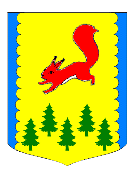 КРАСНОЯРСКИЙ КРАЙАДМИНИСТРАЦИЯ ПИРОВСКОГО МУНИЦИПАЛЬНОГО ОКРУГАПОСТАНОВЛЕНИЕОб утверждении муниципальной программы «Молодежь Пировского муниципального округа в 21 веке» 	В соответствии со статьей 179 Бюджетного кодекса Российской Федерации, Федеральным законом от 06.10.2003 №131-ФЗ «Об общих принципах организации местного самоуправления в Российской Федерации», решением Пировского окружного Совета депутатов от 26.11.2020 №5-34р «Об утверждении Положения о бюджетном процессе в Пировском муниципальном округе», постановлением администрации Пировского муниципального округа от 05.10.2022 №488-п «Об утверждении перечня муниципальных программ Пировского муниципального округа», на основании Порядка принятия решений о разработке муниципальных программ Пировского муниципального округа, их формирования и реализации, утвержденного постановлением администрации Пировского муниципального округа от 09.07.2021 №377-п, руководствуясь Уставом Пировского муниципального округа, ПОСТАНОВЛЯЮ:1.Утвердить муниципальную программу «Молодежь Пировского муниципального округа в 21 веке» согласно приложению к настоящему постановлению.	2.Настоящее постановление вступает в силу с 01.01.2023 года, но не ранее дня, следующего за днем его официального опубликования в районной газете «Заря».	3.Контроль за исполнением настоящего постановления возложить на заместителя главы Пировского муниципального округа по общественно-политической работе Сарапину О.С.Приложениек постановлению администрацииПировского округаот 11 ноября 2022 №575-пМуниципальная программа Пировского муниципального округа «Молодежь Пировского муниципального округа в 21 веке»Паспорт муниципальной программыХарактеристика текущего состояния социально-экономического развития сферы молодежной политики с указанием основных показателей социально-экономического развития Пировского муниципального округа Важнейшим фактором устойчивого социально-экономического и культурного развития  муниципального образования на сегодняшний день  является работа с молодежью. Это  система приоритетов и мер, направленных на создание возможностей для успешной социализации и эффективной самореализации молодежи, развития ее потенциала в интересах муниципального образования. В Концепции долгосрочного социально-экономического развития Российской Федерации на период до 2020 года (распоряжение Правительства Российской Федерации от 17.11.2008 № 1662-р) указано, что «государственную молодежную политику следует рассматривать как самостоятельное направление деятельности государства, предусматривающее формирование необходимых социальных условий инновационного развития страны, реализуемое на основе активного взаимодействия с институтами гражданского общества, общественными объединениями и молодежными организациями».Заявленные приоритеты социально-экономического развития Сибири – «…превращение регионов Сибири в территорию комфортного проживания и успешного ведения бизнеса» (Стратегия социально-экономического развития Сибири до 2020 года, утверждена распоряжением Правительства Российской Федерации от 05.07.2010 № 1120-р) закрепляют особую ответственность органов власти в формировании у молодежи устойчивого убеждения о наличии всех возможностей собственного развития, построения успешной карьеры в Сибири, в Красноярском крае, а не за его пределами. Подобные амбиции определяют вектор развития региональной молодежной политики, которая должна выстраивать межведомственную политику работы с молодежью с учетом личных запросов каждого молодого человека и стратегических задач экономики региона. В этой связи выделяются направления программных действий: создание условий для развития потенциала молодежи и его реализации в интересах развития Пировского муниципального округа, усиление патриотического воспитания молодежи края, развитие мер поддержки молодежи, в том числе в части обеспечения молодежи (молодых семей) жильем. По данным Территориального органа Федеральной службы государственной статистики по Красноярскому краю на 1 января 2022 в Пировском муниципальном округе проживает 1113 человек в возрасте от 14 до 30 лет, из них 318 молодых людей от 14 до 17 лет, 795 человек в возрасте от 18 до 30 лет.  В конце 2016 года было открыто муниципальное бюджетное учреждение «Молодежный центр «Инициатива» Пировского муниципального округа», направление деятельности которого нацелено на развитие потенциала молодежи и его выявление по средствам привлечения молодежи для  организации молодежных объединений и реализации молодежных мероприятий, а так же развития краевых ФП на территории округа . 2020 году в сфере молодежной политики произошли большие изменения, а именно ребрендинг фирменного стиля молодежной политики. Это новые названия для ФП : МЫ гордимся – сфера патриотического воспитания, МЫ развиваем – сфера благоустройства, карьеры, ТОС, МЫ создаваем – отрасль творчества, МЫ Помогаем – добровольчество ,волонтеры победы.   На территории Пировского муниципального округа действуют 7 штабов  РДШ на базе школ округа, два штаба «Юнармии» .Также остается актуальным и необходимым развитие работы в области патриотического воспитания молодежи Пировского муниципального округа, развитии патриотических объединений. Уже традиционными в работе с молодежью стали мероприятия направленные на популяризацию военной службы в рядах Вооруженных сил Российской Федерации (День призывника, добровольческая акция «Письмо солдату»), а также ежегодными мероприятиями является «Свеча памяти», «Бессмертный полк», день памяти и скорби 22 июня, день Афганца которые не теряют своей актуальности. Так же на территории Пировского муниципального округа   действует государственная и муниципальная поддержка в приобретении жилья молодыми семьями. Программа осуществляется с 2009 года в соответствии с долгосрочной целевой программой «Обеспечение жильем молодых семей» на 2009-2011 годы. На данный момент Программа реализуется в соответствии с основным мероприятием «Обеспечение жильем молодых семей» государственно программы Российской Федерации «Обеспечение доступным и комфортным жильем и коммунальными услугами граждан России» утвержденной постановлением Правительства Российской Федерации от  30.12.2017 N 1710, с подпрограммой «Улучшение жилищных условий отдельных категорий граждан» государственной программы Красноярского края «Создание условий для обеспечения доступным и комфортным жильем граждан», утвержденной постановлением Правительства Красноярского края от 30.09.2013 № 514-п.Практика реализации программ показывает, что государственная поддержка в форме предоставления молодым семьям социальных выплат на приобретение жилья или строительство индивидуального жилого дома востребована молодыми семьями, что подтверждает ежегодный рост числа молодых семей, желающих стать участниками программы. Актуальность проблемы улучшения жилищных условий молодых семей определяется низкой доступностью жилья и ипотечных жилищных кредитов. Как правило, молодые семьи не могут получить доступ на рынок жилья без бюджетной поддержки.  Так же работает подпрограмма профилактики правонарушений несовершеннолетних. Необходимость включения в данную программу обусловлена тем, что в муниципальном округе имеются факты правонарушений несовершеннолетних. Количество случаев неисполнения родителями своих обязанностей по воспитанию, обучению,  охране  жизни  и  здоровья  детей  не  уменьшается,  что создает  угрозу  для  их   полноценного  физического  и  психического  развития,  повышает  риск  вовлечения    в  преступную  деятельность  и  употребление  алкоголя.	На учете в комиссии по делам несовершеннолетних и защите их прав администрации Пировского муниципального округа На 29.11.2022 года состоит на учете 14 семья,  находящихся  в  социально-опасном  положении,  в  которых проживает  39 ребенка ,  нуждающихся  в  проведении  индивидуальной  профилактической  работы.  В целях решения указанных проблем разработана настоящая Программа, реализация которой является важной составной частью социально-экономической политики, проводимой на территории Пировского муниципального округа.Основная цель подпрограммы «Профилактика правонарушений и преступлений в Пировском муниципальном округе» направлена на обеспечение безопасности жизнедеятельности населения Пировского муниципального округа, профилактику правонарушений и преступлений на территории округа, противодействие преступности.Описание основных целей и задач программыЦель программы:Создание условий для развития потенциала молодежи и его реализации в интересах развития Пировского муниципального округа.Задачи программы:- создание условий успешной социализации и эффективной самореализации молодежи Пировского муниципального округа;- создание условий для дальнейшего развития и совершенствования системы  патриотического воспитания;- муниципальная поддержка в решении жилищной  проблемы молодых семей, признанных в установленном порядке нуждающимися в улучшении  жилищных условий.- предупреждение безнадзорности несовершеннолетних, профилактика алкоголизма и наркомании среди подростков, правовое воспитание подрастающего поколения, занятость несовершеннолетних вне учебное время.4. Прогноз конечных результатов, характеризующих целевое состояние (изменение состояния) уровня и качества жизни населения, социально-экономическое развитие сферы молодежной политики Пировского муниципального округа, экономики, степени реализации других общественно значимых интересовОжидаемые результаты реализации Программы по годам характеризуются показателями согласно Приложению № 1 к паспорту Программы.5. Информация по подпрограммам, отдельным мероприятиям программыПодпрограмма 1. «Вовлечение молодежи Пировского муниципального округа  в социальную практику»Описание общеокружной проблемы, на решение которой направлена реализация подпрограммы, отдельного мероприятия, содержащее объективные показатели, характеризующие уровень социально-экономического развития сферы молодежной политики  Пировского муниципального округа , качество жизни населения, тенденции развития. Срок реализации подпрограммы: 2023–2025 годы.Целью подпрограммы является создание условий успешной социализации и эффективной самореализации молодежи Пировского муниципального округа.В рамках подпрограммы решаются следующие задачи:- вовлечение молодежи Пировского муниципального округа в общественную деятельность;- развитие кадрового потенциала молодежной политики Пировского муниципального округа;- создание условий для творческой самореализации молодежи Пировского муниципального округа;Ожидаемые результаты реализации подпрограммы:- увеличение количества социально-экономических проектов, реализуемыхмолодежью до 13 единиц в 2023 году.- обеспечение количества специалистов муниципальных и негосударственных структур округа, работающих с молодежью, общественных лидеров молодежной политики муниципального округа, участников образовательных мероприятий, направленных на повышение профессиональных компетенций в сфере молодежной политики в 2023 году до 5человек;- обеспечение количества молодых граждан, проживающих вПировском муниципальном округе;- участвующих в краевых и зональных мероприятиях в 2022 году до 200 человек.Таким образом, при характеристике состояния дел необходимо выделить ключевые проблемы, на решение которых направлена реализация задач подпрограммы:недостаточная включенность преобразующего потенциала молодежи в социально-экономическую систему; слабое партнерское взаимодействие структур государственной молодежной политики с общественными институтами в совместной работе по реализации молодежной политики региона;недостаточная профессиональная квалификация специалистов, работающих с молодежью государственных и общественных структур по формированию гражданской инициативы, предприимчивости молодого человека и реализации его потенциала в  пользу развития территории, где проживает молодой человек и края в целом.  Анализ причин возникновения проблемы, включая правовое обоснование.Ключевыми проблемами, на решение которых направлена реализация задач подпрограммы являются:- недостаточная включенность преобразующего потенциала молодежи в социально-экономическую систему; -слабое партнерское взаимодействие структур государственной молодежной политики с общественными институтами в совместной работе по реализации молодежной политики региона;-недостаточная профессиональная квалификация специалистов, работающих с молодежью государственных и общественных структур по формированию гражданской инициативы, предприимчивости молодого человека и реализации его потенциала в пользу развития территории, где проживает молодой человек и края в целом.  В целях решения указанных проблем разработана настоящая подпрограмма, реализация которой является важной составной частью социально-экономической политики, проводимой на территории Пировского муниципального округаКонечными и промежуточными социально-экономическими результатами решения указанных проблем являются:Увеличение количества проектов, реализуемых молодежью округа с 15 единиц  в 2022 году до 20 единиц в 2023 году;Увеличение удельного веса молодых граждан, проживающих в Пировском муниципальном округе, вовлеченных в социально-экономические молодежные проекты, к общему количеству молодых граждан, проживающих в Пировском муниципальном округе, с 34,2 % в 2020 году до 36,0 % в 2023 году;Увеличение количества благополучателей – граждан, проживающих в Пировском муниципальном округе, получающих безвозмездные услуги от участников молодежных социально-экономических проектов с  380 человек в 2021 году до 400 человек в 2023 году.Описание цели и задач подпрограммы, отдельного мероприятия программы.Цель подпрограммы: создание условий успешной социализации и эффективной самореализации молодежи.Задача 1. Вовлечение молодежи в общественную деятельность.Для повышения коэффициента вовлечения молодежи в жизнь общества в подпрограмму включены мероприятия и проекты, которые обеспечат создание публичных площадок вовлечения молодежи в практико-ориентированную социально-полезную деятельность. Муниципальный форум ФП «Мы развиваем» и конкурс проектов «Современный мир глазами молодежи» позволит обеспечить привлечение внимания и активное включение в социальное проектирование молодежи Пировского муниципального округа. Ежегодно на территории округа действует трудовой отряд старшеклассников, силами которого осуществляется благоустройство территорий округа , что также обеспечивает включение подрастающего поколения в решение актуальных социальных проблем муниципального округа. Для развития социальных инициатив в рамках подпрограммы запланировано проведение Проектной школы. Участие в краевых и зональных проектах (ТИМ Бирюса, «Новый фарватер», Территория Красноярский край.), выполняют главную миссию вовлечения молодежи, демонстрации открытости и прозрачности действий власти, доступного информирования граждан о возможностях поддержки и саморазвития. Также для реализации этой миссии в рамках программы предусматривается реализация мероприятий по развитию молодежной телестудии «Новый век», которая обеспечивает информационную поддержку молодежной политики муниципального округа и субсидирование на финансовое обеспечение муниципального задания муниципальному бюджетному учреждению Молодежный центр «Инициатива»Задача 2: Обеспечение эффективного взаимодействия с молодежными общественными объединениями, некоммерческими организациями.Для включения в реализацию молодежной политики общественной составляющей потребуются новые организационные и административные меры: формирование молодежных сообществ и молодежных общественных организаций, их штабов, отвечающих актуальным приоритетам социально-экономического развития края; поддержка и  институционализация инициатив молодых людей. Работой со штабами ФП молодежной политики будет заниматься муниципальное бюджетное учреждение «Молодежный центр «Инициатива» Пировского муниципального округа»Задача 3: Развитие кадрового потенциала молодежной политики Красноярского края.Обязательства по формированию активного самодостаточного молодого гражданина необходимо распределить между всеми сферами, работающими в той или иной степени с молодежью. Для включения других институтов, работающих с молодежью, для определения единых подходов в молодежной политике необходимо обеспечить их участие в образовательных форматах для повышения квалификации, специалистов иных учреждений, работающих с молодежью. Специалисты МЦ «Инициатива» и специалист при администрации регулярно проходят курсы повышения классификаций. Задача 4. Создание условий для творческой самореализации молодежи муниципального округа.Для создания условий для успешной социализации молодежи Пировского муниципального округа необходимо обеспечить работу творческих площадок в рамках таких мероприятий как «Молодежная столица» в рамках празднования Дня Молодежи, окружных фестиваль «Созвездие талантов». Для повышения авторитета активного, успешного молодого человека и создания возможности признания и освещения успехов молодежи предусматривается проведение конкурса на получение премии главы муниципального округа, и участие молодежи в краевых палаточных лагерях. Мероприятия подпрограммы разделены на три раздела, мероприятия каждого из них в совокупности нацелены на решение одной из ее задач.	Выбор мероприятий подпрограммы в рамках решаемых задач обусловлен положениями Стратегии государственной молодежной политики в Российской Федерации(Распоряжение Правительства Российской Федерации от 18 декабря 2006 года № 1760-р), Законом Красноярского края «О государственной молодежной политике Красноярского края» от 08.12.2006 № 20-4554Сроки реализации подпрограммы, отдельного мероприятия программы.Реализация мероприятий подпрограммы осуществляется в период с 01.01.2023г. – 31.12.2025г.Планируемое изменение объективных показателей, характеризующих уровень социально-экономического развития сферы культура Пировского муниципального округа, качество жизни населения и их влияние на достижение задач программы.Показатель 1. «Количество социально-экономических проектов, реализуемых молодежью».Показатель 2. «Удельный вес молодых граждан, проживающих в Пировском муниципальном округе, вовлеченных в социально-экономические молодежные проекты,  к общему количеству молодых граждан, проживающих в Пировском муниципальном округе».Показатель 3. «Количество благополучателей – граждан, проживающих в Пировском муниципальном округе, получающих безвозмездные услуги от участников молодежных социально-экономических проектов».Экономический эффект в результате реализации мероприятий подпрограммы, отдельных мероприятий программы.Реализация мероприятий подпрограммы за период 2023 - 2025 годов позволит:Увеличить количество проектов, реализуемых молодежью округа с 13 единиц  в 2022 году до 17 единиц в 2025 году;Увеличение количество благополучателей – граждан, проживающих в Пировском муниципальном округе, получающих безвозмездные услуги от участников молодежных социально-экономических проектов со  380 человек в 2020году до 400 человек в 2023 году.Подпрограмма 2. «Патриотическое воспитание молодежи Пировского муниципального округа »Описание общеокружной проблемы, на решение которой направлена реализация подпрограммы, отдельного мероприятия, содержащее объективные показатели, характеризующие уровень социально-экономического развития сферы культура Пировского муниципального округа, качество жизни населения, тенденции развития.Целью подпрограммы является создание условий для дальнейшего развития и совершенствования системы патриотического воспитания молодежи Пировского муниципального округа.В рамках подпрограммы решается следующая задача:- вовлечение молодежи Пировского муниципального округа в социальную практику, совершенствующую основные направления патриотического воспитания и повышение уровня социальной активности молодежи .Ожидаемые результаты реализации подпрограммы:- достижение удельного веса молодых граждан, проживающих в Пировского муниципального округа, вовлеченных в изучение истории Отечества, краеведческую деятельность, в их общей численности в 2022 году до уровня 31%;- достижение удельного веса молодых граждан, проживающих в Пировского муниципального округа , являющихся членами или участниками отделения общероссийской общественно-государственной детско-юношеской организации «Российское движение школьников», участниками отделений (штабов) всероссийского детско-юношеского движения «Юнармия», прошедших подготовку к военной службе в Вооруженных Силах Российской Федерации, в их общей численности в 2022 году до уровня 12%;Для эффективности реализации мероприятий в области патриотического воспитания молодежи округа необходимо обеспечить деятельное участие патриотических объединений ,действующих в сельских поселениях и Муниципального бюджетного учреждения «Молодёжный центр «Инициатива» Пировского муниципального округа ». Как правило, работа патриотического объединения концентрируется на внутренней деятельности, что не позволяет оценить уровень подготовки участников и членов патриотических объединений (центров, клубов). МБУ МЦ «Инициатива» будет разработан комплекс окружных мероприятий (турниров), направленных на отработку навыков военно-спортивной подготовки. Необходимо существенно расширить возможность их включения в окружные мероприятия, направленные на популяризацию военной службы в рядах Вооруженных Сил Российской Федерации, а также повышение интереса к изучению истории России, Красноярского края.Анализ причин возникновения проблемы, включая правовое обоснование.Ключевыми проблемами, на решение которых направлена реализация задач подпрограммы:- отсутствие материально-технического оснащения организаций, участвующих в патриотическом воспитании молодежи Пировского муниципального округа, организаций добровольческой направленности (для эффективной подготовки участников и членов патриотических объединений, клубов необходимо наличие инвентаря и оборудования, позволяющего на нем отрабатывать навыки технических и военно-прикладных видов спорта для объединений и клубов военно-спортивной направленности, навыки отработки традиционных производственных технологий (кузнечное дело, кожевенное производство), старинных техник владения огнестрельным и холодным оружием для объединений и клубов исторической реконструкции, навыки военной археологии для проведения поисковых работ для поисковых объединений. Устаревшая материально-техническая база или ее отсутствие в патриотических объединениях, клубах, центрах снижает эффективность подготовки молодых граждан к военной службе в Вооруженных Силах Российской Федерации, а также интерес к изучению истории России;- отсутствие престижа военной службы в Вооруженных Силах Российской Федерации (в современных условиях тенденция падения престижа военной службы в Вооруженных Силах Российской Федерации, рост числа лиц, уклоняющихся от призыва на военную службу, обусловлены отсутствием выстроенной системы допризывной подготовки, когда молодой человек из условий социального и бытового комфорта резко, без возможных элементов адаптации, попадает в абсолютно незнакомые для него условия. До 18 лет подросток не получает соответствующую для военной службы в Вооруженных Силах Российской Федерации физическую, военно-спортивную, психо-эмоциональную подготовку).В целях решения указанных проблем разработана настоящая подпрограмма, реализация которой является важной составной частью социально-экономической политики, проводимой администрацией Пировского  муниципального округа .Описание цели и задач подпрограммы, отдельного мероприятия программы.1. Цель подпрограммы: Создание условий для дальнейшего развития и совершенствования системы  патриотического воспитания молодежи Пировского муниципального округа .2. Задача 1. Вовлечение молодежи Красноярского края в социальную практику, совершенствующую основные направления патриотического воспитания и повышение уровня социальной активности молодежи Пировского муниципального округа.Мероприятия подпрограммы разделены на два раздела, мероприятия каждого из них в совокупности нацелены на решение одной из ее задач.Выбор мероприятий подпрограммы в рамках решаемых задач обусловлен положениями государственной программы «Молодежь Пировского муниципального округа в 21 веке на 2023-2025»Сроки реализации подпрограммы, отдельного мероприятия программы.Реализация мероприятий подпрограммы осуществляется в период с 01.01.2023г. – 31.12.2025г.2.5.Планируемое изменение объективных показателей, характеризующих уровень социально-экономического развития сферы культура Пировского муниципального округа, качество жизни населения и их влияние на достижение задач программы.Показатель 1. «Количество социально-экономических проектов, реализуемых молодежью».Показатель 2. «Удельный вес молодых граждан, проживающих в Пировском муниципальном округе , вовлеченных в социально-экономические молодежные проекты,  к общему количеству молодых граждан, проживающих в Пировском муниципальном округе ».Показатель 3. «Количество благополучателей – граждан, проживающих в Пировском муниципальном округе, получающих безвозмездные услуги от участников молодежных социально-экономических проектов».2.6. Экономический эффект в результате реализации мероприятий подпрограммы, отдельных мероприятий программы.Реализация подпрограммных мероприятий за период 2023 - 2025 годов позволит:Увеличить  удельный вес  молодых граждан, проживающих в Пировском муниципальном округе не, вовлеченных в изучение истории Отечества, краеведческую деятельность, в их общей численности с 35,7 % в 2014 году до 58,2 %  в 2019 году;Увеличить количество молодых граждан,  проживающих в Пировском муниципальном округе являющихся членами или участниками патриотических объединений Пировского муниципального округа , участниками клубов патриотического воспитания муниципальных учреждений округа прошедших          
подготовку к военной службе в Вооруженных Силах Российской Федерации, с  6,4% в 2014 году до 11,2% в 2019 году.Увеличить удельный вес молодых граждан, проживающих в Пировском МО, вовлеченных в  добровольческую деятельность, в их общей численности с 7,1% в 2014 году до 15% в 2019 году нарастающим итогом с учетом вовлеченных в предыдущих периодах3. Подпрограмма 3. «Обеспеченье жильем молодых семей» Описание общеокружной проблемы, на решение которой направлена реализация подпрограммы, содержащее объективные показатели, характеризующие уровень социально-экономического развития жилищной сферы, качество жизни населения, тенденции развития. Обеспечение жильем молодых семей, нуждающихся в улучшении жилищных условий, является одной из первоочередных задач государственной и муниципальной жилищной политики. Постановлением Правительства Российской Федерации от  30.12.2017 N 1710 «Обеспечение доступным и комфортным жильем и коммунальными услугами граждан России» реализуется основное мероприятие «Обеспечение жильем молодых семей», которое одним из приоритетов государственной жилищной политики устанавливает государственную поддержку в решении жилищной проблемы молодых семей в первую очередь многодетных, признанных в установленном порядке, нуждающимися в улучшении жилищных условий. На начало 2022 года в Пировском муниципальном округесостоят на учете в качестве нуждающихся в улучшении жилищных условий в соответствии с действующим законодательством более 30 молодых семей.  Государственная и муниципальная поддержка в приобретении жилья молодыми семьями в округе осуществляется с 2009 года в соответствии с долгосрочной целевой программой «Обеспечение жильем молодых семей» на 2009-2011 годы. За период действия программы в 2009-2011 годах были разработаны правовые, финансовые и организационные механизмы государственной и муниципальной поддержки молодых семей, нуждающихся в улучшении жилищных условий.С 2014 г. в округе действует подпрограмма «Обеспечение жильем молодых семей» в рамках муниципальной программы «Молодежь Пировского районав 21 веке» утвержденной постановлением администрацией Пировского района от 13.11.2014 г. № 547-п,с 2020 г. в округе действует подпрограмма «Обеспечение жильем молодых семей» в рамках муниципальной программы «Молодежь Пировского муниципального округа в 21 веке» утвержденной постановлением администрацией Пировского района от 13.11.2020 г. № 328-п в соответствии с государственной программой Красноярского края «Создание условий для обеспечения доступным и комфортным жильем граждан Красноярского края, утвержденной постановлением Правительства Красноярского края от 30.09.2013 № 514-п. За период действия программы и подпрограмм с 2009 по 2021 годы  свои жилищные условия улучшили порядка 30 молодых семей, социальные выплаты были использованы на приобретение жилья, строительства жилья и на погашения основной суммы долга по ипотеке.В 2022 году свидетельство оформлено 1-ой молодой семье, семья использовала социальную выплату на погашение основной суммы долга по ипотеке.Практика реализации программ с 2009 г. по 2022 годы показывает, что государственная и муниципальная поддержка в форме предоставления молодым семьям социальных выплат на приобретение жилья или строительство индивидуального жилого дома востребована молодыми семьями. 3.2. Анализ причин возникновения проблемы, включая правовое обоснование. Актуальность проблемы улучшения жилищных условий молодых семей определяется низкой доступностью жилья и ипотечных жилищных кредитов. Как правило, молодые семьи не могут получить доступ на рынок жилья без бюджетной поддержки. Даже имея достаточный уровень дохода для получения ипотечного жилищного кредита, они не могут оплатить первоначальный взнос при получении кредита. Молодые семьи в основном являются приобретателями первого в своей жизни жилья, а значит, не имеют в собственности жилого помещения, которое можно было бы использовать в качестве обеспечения уплаты первоначального взноса при получении ипотечного жилищного кредита или займа. К тому же, как правило, они еще не имеют возможности накопить на эти цели необходимые денежные средства. Однако данная категория населения имеет хорошие перспективы роста заработной платы по мере повышения квалификации, и государственная помощь будет являться для них хорошим стимулом дальнейшего профессионального роста. 3.3. Описание цели и задач подпрограммы. Целью подпрограммы является предоставление государственной и муниципальной поддержки в решении жилищной проблемы молодых семей, признанных в установленном порядке нуждающимися в улучшении жилищных условий. Для реализации цели необходимо решение следующих  задач: предоставление молодым семьям - участникам подпрограммы социальных выплат на приобретение жилья или строительство индивидуального жилого дома; создание условий для привлечения молодыми семьями собственных средств, финансовых средств кредитных организаций и других организаций, предоставляющих кредиты и займы, в том числе ипотечные жилищные кредиты, для приобретения жилья или строительства индивидуального жилого дома. 3.4.Сроки реализации подпрограммы: реализация мероприятий подпрограммы осуществляется в период с 01.01.2023 г. – 31.12.2025 г.3.5. Планируемое изменение объективных показателей, характеризующих уровень социально-экономического развития жилищной сферы, качество жизни населения и их влияние на достижение задач программы. Количество  молодых семей, улучшивших жилищные  условия за счет полученных социальных выплат, составит 3 к 2025 году. Доля молодых семей, получивших свидетельства о выделении социальных выплат на приобретение или строительство жилья и реализовавших свое право  на улучшение жилищных условий за счет средств   социальной выплаты, в общем количестве молодых  семей, получивших свидетельства о выделении социальной выплаты на приобретение или строительство жилья, - претендентов на получение социальной выплаты в текущем году на конец планируемого года (ежегодно  100%).  3.6. Экономический эффект в результате реализации мероприятий подпрограммы, отдельных мероприятий программы. Поддержка молодых семей при решении жилищной проблемы станет основой стабильных условий жизни для этой наиболее активной части населения, повлияет на улучшение демографической ситуации в Пировском муниципальном округе. Возможность решения жилищной проблемы, в том числе, с привлечением средств ипотечного жилищного кредита или займа, создаст для молодежи стимул к повышению качества трудовой деятельности, уровня квалификации в целях роста заработной платы. Решение жилищной проблемы молодых людей позволит сформировать экономически активный слой населения. Подпрограмма 4.  «Профилактика безнадзорности и правонарушений на территории Пировского муниципального округа »4.1 Описание общеокружной проблемы, на решение которой направлена реализация подпрограммы, отдельного мероприятия, содержащее объективные показатели, характеризующие уровень социально-экономического развития сферы культура Пировского муниципального округа, качество жизни населения, тенденции развития.Социально-экономическая и духовно-нравственная ситуация в России характеризуется нарастанием социального неблагополучия отдельных семей, падением их жизненного уровня, криминальной среды, ростом преступлений и правонарушений среди подростков и порождает опасные для подрастающего поколения и общества в целом процессы.Профилактика правонарушений и преступлений становится наиболее актуальной, т.к. появилась немало подростков, оказавшихся в трудной жизненной ситуации. К этой категории относятся дети из семей, бюджет которых не позволяет организовать полноценный отдых и питание, в результате чего они, как правило, предоставлены сами себе. Все это ведет к росту правонарушений среди подростков.Работа окружных органов системы профилактики строится в соответствии с текущим планом работы и окружными комплексными программами на основе требований действующего законодательства. Органы системы профилактики округа осуществляют взаимодействие по выявлению безнадзорных несовершеннолетних и родителей, не выполняющих обязанности по содержанию, воспитанию и обучению несовершеннолетних детей. Проводится профилактическая работа и лечебные мероприятия в отношении родителей, злоупотребляющих спиртными напиткамиНеобходимость  разработки  настоящей  программы  обусловлена  тем,  что  в  округе  имеются факты правонарушений  несовершеннолетних. Количество  случаев  неисполнения  родителями  своих  обязанностей  по  воспитанию,  обучению,  охране  жизни  и  здоровья  детей  не  уменьшается,  что  создает  угрозу  для  их   полноценного  физического  и  психического  развития,  повышает  риск  вовлечения    в  преступную  деятельность  и  употребление  алкоголя.	На учете в комиссии по делам несовершеннолетних и защите их прав Пировского муниципального округа на 29.11.2022г.состоит на учете 14 семей,  находящихся  в  социально-опасном  положении,  в  которых    проживает  39  ребенка,  нуждающихся  в  проведении  индивидуальной  профилактической  работы.  4.2 Анализ причин возникновения проблемы, включая правовое обоснование.Объективными причинами совершения несовершеннолетними преступлений и правонарушений, совершение преступлений в отношении несовершеннолетних является  низкая ответственность родителей за воспитание детей, не занятость детей внеучебное время, социальная среда, рост безработицы, пьянство, бытовая неустроенность, утрата семейных традиций.В предстоящем периоде криминогенная обстановка в округе может обострится. Невмешательство в вопросы борьбы с преступностью и профилактики правонарушений среди несовершеннолетних может оказать крайне негативное влияние на социально-психологическую атмосферу в обществе, экономику, культуру, здоровье населения, другие составляющие политической, социально-экономической, духовной жизни общества.Решение отмеченных проблем представляется возможным лишь с применением программно-целевого метода, так как отдельные мероприятия, направленные на усиление  профилактики безнадзорности и правонарушений, без соответствующей координации и межведомственного взаимодействия будут более финансово невыгодными, менее эффективными и, в конечном итоге, не позволят коренным образом повлиять на ситуацию в муниципальном округе .4.3 Описание цели и задач подпрограммы, отдельного мероприятия программы.Целью подпрограммы является профилактика преступлений и правонарушений совершенных несовершеннолетними  гражданами.Задача.1 предупреждение безнадзорности и беспризорности несовершеннолетних, Задача.2     профилактика алкоголизма и наркомании среди подростков, Задача.3     правовое воспитание подрастающего поколения,         Задача.4    занятость несовершеннолетних внеучебное время4.4. Сроки реализации подпрограммы, отдельного мероприятия программы.Реализация мероприятий подпрограммы осуществляется в период с 01.01.2023г. – 31.12.2025г.4.5. Планируемое изменение объективных показателей, характеризующих уровень социально-экономического развития сферы культура Пировского муниципального округа, качество жизни населения и их влияние на достижение задач программы.Администрация Пировского муниципального округа, с учетом выделяемых на реализацию подпрограммы финансовых средств ежегодно уточняет  целевые показатели и затраты по подпрограммным мероприятиям, состав исполнителей. Ежегодно согласовывает с отделом экономики администрации муниципального округа  и финансовым управлением администрации  округа, уточненные показатели эффективности подпрограммы на соответствующий год и ежегодно отчитывается о ходе их выполнения.Сбор и систематизацию статистической и аналитической информации о реализации программных мероприятий осуществляет  комиссия по делам несовершеннолетних и защите их прав муниципального района4.6. Экономический эффект в результате реализации мероприятий подпрограммы, отдельных мероприятий программы.Оценка эффективности подпрограммы заключается в количественном сравнении данных, полученных до и после конкретного вида работы, мониторинге за  квартал.  Руководители муниципальных отделов и учреждений округа ежеквартально  на заседание комиссии по делам несовершеннолетних и защиты их прав муниципального округа предоставляют отчеты о проведенных мероприятиях в рамках подпрограммы.Реализация  подпрограммы позволит снизить число преступлений и правонарушений несовершеннолетних, количество семей, находящихся в социально опасном положении, максимально охватить несовершеннолетних досуговой деятельностью и занятостью во внеучебное время, повысить эффективность социально-реабилитационной работы с несовершеннолетними, оказавшимися в трудной жизненной ситуации, социально опасном положении, совершающими противоправные действия через активизацию деятельности органов и учреждений системы профилактики безнадзорности и правонарушений несовершеннолетних.Методы оценки эффективности реализации подпрограммы:- мониторинг проводимых мероприятий;-сравнительный анализ полученных результатов при проведении мероприятий;-отчеты руководителей о реализации подпрограммы;-ежегодная оценка эффективности реализации подпрограммы в соответствии с порядком проведения оценки эффективности реализации муниципальных программ.Подпрограмма 5. «Профилактика правонарушений на территории Пировского муниципального округа»5.1 Описание общеокружной проблемы, на решение которой направлена реализация подпрограммы, отдельного мероприятия, содержащее объективные показатели, характеризующие уровень социально-экономического развития сферы культура Пировского муниципального округа, качество жизни населения, тенденции развития.Преступность, существуя в обществе, пронизывает различные его сферы, определяет состояние общественной и личной безопасности, препятствует эффективному проведению социально-экономических преобразований. Поэтому особое значение приобретает выработка комплексных мер, направленных на предупреждение, выявление, устранение причин и условий, способствующих совершению преступлений и иных правонарушений.	5.2 Анализ причин возникновения проблемы, включая правовое обоснование.	5.3 Описание цели и задач подпрограммы, отдельного мероприятия программы.5.4 Сроки реализации подпрограммы, отдельного мероприятия программы.Реализация мероприятий подпрограммы осуществляется в период с 01.01.2023г. – 31.12.2025г.5.5. Планируемое изменение объективных показателей, характеризующих уровень социально-экономического развития сферы культура Пировского муниципального округа, качество жизни населения и их влияние на достижение задач программы.5.6. Экономический эффект в результате реализации мероприятий подпрограммы, отдельных мероприятий программы.Подпрограмма 6.«Сельская молодежь - будущее Пировского муниципального округа»6.1 Описание общеокружной проблемы, на решение которой направлена реализация подпрограммы, отдельного мероприятия, содержащее объективные показатели, характеризующие уровень социально-экономического развития сферы культура Пировского муниципального округа, качество жизни населения, тенденции развития.Актуальные данные статистики свидетельствуют о том, что на территории муниципального образования Пировский муниципальный округ Красноярского края проживает 6421 человек.В составе этой цифры 2505  пенсионеров, официально, состоящих на учете в местном отделении пенсионного фонда Российской Федерации (38%), 927 детей в возрасте от 7 до 17 лет (14%), 631 человек, которые имеют группы инвалидности, не предполагающие трудовой деятельности (9,6 %), 1323 человека в возрасте от 36 до 59 лет (20%)  и 1200 молодых людей в возрасте от 18 до 35 лет или всего (18,3 %) от общего числа жителей Пировского муниципального округа .     Между тем, эти 18,3 % процента населения являются наиболее трудоспособной и грамотной частью. Молодежь в возрасте от 18 до 35лет, строит семью, рожает детей, то есть фактически формирует будущее территории.     О гражданской и социальной, деловой и экономической активности этой части населения свидетельствуют следующие данные. Из 1113 молодых людей, проживающих на территории Пировского муниципального округа Красноярского края - 17 человек являются безработными (1,4%). Десять человек являются членами органов местного самоуправления окружного и сельских советов депутатов (0,08%), что от общего количества в 100 депутатов, работающих на территории муниципального образования составляет 10%. 7 – человек являются членами избирательных комиссий различных уровней (0,6%), что от 96 – общего количества членов избирательных комиссий различных уровней составляет всего (7,2%). 18 человек или 1,5%  имеют свой бизнес. Остальные люди этого возраста либо учатся, либо работают.Среднее количество молодых людей, заявившихся на участие в программах на получение жилья составляет за последние три года ежегодно составляют 38 человек или 3,1% от общей численности всех молодых людей Пировского муниципального округа.     Приведенных выше показателей, вполне достаточно для понимания того что социальная, деловая и экономическая активность части населения Пировского муниципального округа, которая должна обеспечить будущее Пировского муниципального округа Красноярского края как самостоятельной территориальной единицы находится на очень низком уровне.     Между тем, именно эта часть общества Пировского муниципального округа помимо высокой демографической нагрузки, постоянно подвергается  миграционному давлению.В течении последних 6 лет, общее количество жителей муниципального образования ежегодно сокращается  в среднем на 50 - 65 человек ежегодно. 53,4 % от этого количества это люди в возрасте от 18 до 35 лет переезжающие в город.6.2 Анализ причин возникновения проблемы, включая правовое обоснование.Среди причин миграции:- низкий уровень жизни;- отсутствие возможности трудоустройства;- неразвитость культурных потребностей;- заниженность нравственных оценок своего и чужого поведения;- относительно небольшие возможности для досуга.     Иначе говоря, пока не совершится качественный скачок  социальной, экономической, деловой и духовной активности молодежи, в будущем Пировского муниципального округа Красноярского края будут преобладать негативные тенденции, основная из которых ухудшение демографической ситуации, что в последствии может привести к потере Пировским муниципальным округом Красноярского края своей территориальной самостоятельности.    На повышение социальной, деловой, экономической и духовной активности молодых людей в возрасте от 18 до 35 лет и направлена настоящая подпрограмма «Сельская молодежь - будущее Пировского муниципального округа на 2023-2025 годы».6.3 Описание цели и задач подпрограммы, отдельного мероприятия программы.    Цель подпрограммы. «Создание условий для успешной социализации и эффективной самореализации молодежи Пировского муниципального округа ».Задачи подпрограммы:   - создание системы информационного обеспечения  молодежи Пировского муниципального округа  специальной информацией, стимулирующей ее деловую и гражданскую активность;- создание условий для повышения социальной активности  молодежи Пировского муниципального округа;- создание условий для повышения экономической активности молодежи Пировского муниципального округа; - содействие духовному, физическому и творческому развитию сельской молодежи Пировского муниципального округа.6.4. Сроки реализации подпрограммы, отдельного мероприятия программы.Реализация мероприятий подпрограммы осуществляется в период с 01.01.2023г. – 31.12.2025г.6.5. Планируемое изменение объективных показателей, характеризующих уровень социально-экономического развития сферы культура  Пировского муниципального округа , качество жизни населения и их влияние на достижение задач программы.    В результате реализации подпрограммы предполагается к 2022 году достичь увеличения по следующим показателям:- доли  молодежи Пировского  муниципального округа, охваченной всеми видами консультаций (индивидуальными, электронными, телефонными), к общему количеству молодых людей в возрасте от 18 до 35 лет до 40%;- доли  молодежи в возрасте от 18 до 35 лет, вовлеченной в деятельность Пировского местного отделения Российского Союза сельской Молодежи, к общему количеству  молодежи в Пировском муниципальном округе Красноярского края до 34%;-доли молодежи в  советах депутатов к общему количеству депутатов в муниципальных образованиях до 33,3%;- доли молодежи в избирательных комиссиях различных уровней до 33,3%;- доли молодежи, обучившейся социальному проектированию, к общему количеству молодежи Пировского муниципального округа до 20,8% процентов;- доли молодежи, участвующей в программах социального развития сел, к общему количеству молодежи Пировского муниципального округа  до 12%;- доли молодежи, обучившейся основам бизнес-планирования, к общему количеству  молодежи округа до 8% процентов;- доли  молодежи, участвующей в программах экономического развития территории к общему количеству жителей Пировского муниципального округа  в возрасте от 18 до 35 лет, до 4,5 % - доли молодежи, имеющей свой бизнес до 3,5 % от общего числа молодежи в Пировском муниципальном округе;- доли молодежи, вовлеченной в интеллектуально-творческие мероприятия, к общему количеству  молодежи Пировского муниципального округа до 45 % процентов;- доли молодежи, систематически занимающиеся физической культурой и спортом, к общему количеству  молодежи в Пировском муниципальном округе до 39% процентов;6.6. Экономический эффект в результате реализации мероприятий подпрограммы, отдельных мероприятий программы.Отдельное мероприятие муниципальной программы«Субвенция бюджетам муниципальных образований на осуществление государственных полномочий по созданию и обеспечению деятельности комиссий по делам несовершеннолетних и защите их прав в рамках отдельных мероприятий муниципальной программы Пировского муниципального округа «Молодежь Пировского муниципального округа в 21 веке»-срок реализации мероприятия 2023– 2025г.-Главным распорядителем бюджетных средств, ответственным исполнителем за реализацию отдельного мероприятия является Администрация Пировского муниципального округа8. Перечень объектов недвижимого имущества муниципальной собственности Пировского муниципального округа, подлежащих строительству, реконструкции, техническому перевооружению или приобретению Строительство, реконструкция, техническое перевооружение или приобретение объектов недвижимого имущества муниципальной собственности Пировского муниципального округа  в рамках муниципальной программы не предусмотрено.9. Информация о ресурсном обеспечении муниципальной программыинформация о ресурсном обеспечении программы Пировского муниципального округа представлена в приложении № 3 к муниципальной программе;информация об источниках финансирования подпрограмм, отдельных мероприятий муниципальной программы Пировского муниципального округа  представлена в приложении № 4 к муниципальной программе.10. Информацияо мероприятиях, реализуемых в рамках муниципально-частного партнерства, направленных на достижение целей и задач программыПрограммные мероприятия, реализуемые в рамках муниципально-частного партнерства, не запланированы. 11. Информация о мероприятиях, реализуемых за счет средств внебюджетных фондовПрограммные мероприятия, реализуемые с участием акционерных обществ, общественных, научных и иных организаций, а также целевых внебюджетных фондов не предусмотрены.12. Информация о реализации в сфере культуры инвестиционных проектов, исполнение которых полностью или частично осуществляется за счет средств бюджета Пировского муниципального округа Инвестиционные проекты в рамках муниципальной программы не реализуются.13. Информация о предусмотренных бюджетных ассигнованиях на оплату муниципальных контрактов на выполнение работ, оказание услуг для обеспечения нужд Пировского муниципального округа, длительность производственного цикла выполнения, оказания которых превышает срок действия утвержденных лимитов бюджетных обязательств, за исключением муниципальных контрактов, финансируемых за счет бюджетных ассигнований на осуществление бюджетных инвестиций в объекты муниципальной собственности Пировского муниципального округа, а также муниципальных контрактов на поставки товаров для обеспечения Пировского муниципального округа на срок, превышающий срок действия утвержденных лимитов бюджетных обязательств, предусматривающих встречные обязательства, не связанные с предметами их исполнения.Реализация муниципальной программы осуществляется на основе муниципальных контрактов на поставки товаров, выполнение работ, оказание услуг для муниципальных нужд. Исполнители мероприятий программы определяются в соответствии с порядком, установленным Федеральным законом от 05.04.2013 № 44-ФЗ «О контрактной системе в сфере закупок товаров, работ, услуг для обеспечения государственных и муниципальных нужд».Длительность производственного цикла поставок товаров, выполнения работ, оказания услуг для обеспечения нужд Пировского муниципального округа, предусмотренных программой, не превышает срок действия утвержденных лимитов бюджетных обязательств.Перечень целевых показателей муниципальной программы Пировского муниципального округа , с указанием планируемых к достижению значений в результате реализации муниципальной программы Пировского муниципального округаПриложение № 1муниципальной программе  «Молодежь Пировского муниципального округа в 21 веке»Информация о сводных показателях муниципальных заданийЗаместитель главы Пировского муниципального округапо общественно- политическим вопросам____________________________      Сарапина О.СПриложение № 2к муниципальной программе« Молодежь Пировскогомуниципального округа   в 21 веке»Перечень объектов недвижимого имущества муниципальной собственности Пировского муниципального округа  подлежащих строительству, реконструкции, техническому перевооружению или приобретению(рублей)Заместитель главы Пировского муниципального округа  по общественно- политическим вопросам                                                                    ________________________________Сарапина О.С.Информация о ресурсном обеспечении муниципальной программы Пировского муниципального округаПриложение №4к паспорту муниципальной программы                                                                                                                               «Молодежь Пировского муниципального округа в 21 веке»Ресурсное обеспечение и прогнозная оценка расходов на реализацию целей муниципальной программы с учетом источников финансирования, в том числе по уровням бюджетной системыПриложение № 5.1к муниципальной программеПировского муниципального округа «Молодежь ПировскогоМуниципального округа в 21 веке »Подпрограмма 1«Вовлечение молодежи Пировского муниципального округа  в социальную практику»Паспорт подпрограммы2. Мероприятия подпрограммы Муниципальным заказчиком-координатором подпрограммы является Отдел культуры, спорта, туризма и молодежной политики администрации Пировского муниципального округа.      Цель подпрограммы: создание условий успешной социализации и эффективной самореализации молодежи Пировского муниципального округа.      Мероприятия подпрограммы разделены на три раздела, мероприятия каждого из них в совокупности нацелены на решение одной из ее задач.Выбор мероприятий подпрограммы в рамках решаемых задач обусловлен положениями Стратегии государственной молодежной политики в Российской Федерации (Распоряжение Правительства Российской Федерации от 18 декабря 2006 года № 1760-р), Законом Красноярского края «О государственной молодежной политике Красноярского края» от 08.12.2006 № 20-5445.Задача 1. Вовлечение молодежи Пировского муниципального округа в общественную деятельность.Для повышения коэффициента вовлечения молодежи в жизнь общества в подпрограмму включены мероприятия и проекты, которые обеспечат создание публичных площадок вовлечения молодежи в практико-ориентированную социально-полезную деятельность. Реализация мероприятий по повышению проектной грамотности молодежи таким является муниципальный этап регионального инфраструктурного проекта «Территория 2020», который позволит обеспечить привлечение внимания и активное включение в социальное проектирование молодых людей Пировского муниципального округа. Ежегодно на территории округа действует трудовой отряд старшеклассников, силами которого осуществляется благоустройство территорий муниципального округа, оказываются безвозмездные услуги местному населению, что также обеспечивает включение подрастающего поколения в решение актуальных социальных проблем  муниципального округа. По окончанию трудового сезона, активисты трудового отряда старшеклассников принимают участие в краевом слете. Для развития социальных инициатив в рамках подпрограммы запланировано проведение Проектной школы. Участие в краевых и зональных проектах ТИМ Бирюса, «Новый фарватер» ,проекты выполняют главную миссию вовлечения молодежи, демонстрации открытости и прозрачности действий власти, доступного информирования граждан о возможностях поддержки и саморазвития. Также для реализации этой миссии в рамках программы предусматривается реализация мероприятий по развитию молодежной телестудии «Новый век», которая обеспечивает информационную поддержку молодежной политики района и субсидирование на финансовое обеспечение муниципального задания муниципальному бюджетному учреждению Молодежный центр «Инициатива» Пировского муниципального округа. Задача 2:  Развитие кадрового потенциала молодежной политики Пировского муниципального округа.Обязательства по формированию активного самодостаточного молодого гражданина необходимо распределить между всеми сферами, работающими в той или иной степени с молодежью. Для включения других институтов, работающих с молодежью, для определения единых подходов в молодежной политике необходимо обеспечить их участие в образовательных форматах для повышения квалификации, специалистов иных учреждений, работающих с молодежью. Специалисты МЦ «Инициатива» и специалист при администрации регулярно проходят курсы повышения классификаций. Задача 3. Создание условий для творческой самореализации молодежи муниципального округа. Для создания условий для успешной социализации молодежи Пировского муниципального округа необходимо обеспечить работу творческих площадок в рамках таких мероприятий как в рамках «День Молодежи», районный фестиваль «АРТ квадрат». Для повышения авторитета активного, успешного молодого человека и создания возможности признания и освещения успехов молодежи предусматривается проведение конкурса на получение премии главы района.2.1. Сроки выполнения подпрограммы: 2023 - 2025 годы.2.2. Целевыми индикаторами, позволяющими измерить достижение цели подпрограммы, являются:1. Экономический эффект от реализации молодежных проектов (сумма сэкономленных средств краевого и местного бюджетов благодаря безвозмездным услугам, оказываемым населению в рамках социально-экономических проектов, реализуемых молодежью). 2.Количество специалистов муниципальных и негосударственных структур района, работающих с молодежью, общественных лидеров молодежной политики района, участников образовательных мероприятий, направленных на повышение профессиональных компетенций в сфере молодежной политики.3. Количество молодых граждан, проживающих в Пировском муниципальном округе, - участвующих в окружных, краевых и зональных мероприятиях для одаренной и талантливой молодежи.Перечень мероприятий подпрограммы приведен в приложении № 2 к подпрограмме.3. Механизм реализации подпрограммыРеализацию подпрограммы осуществляют отдел культуры, спорта, туризма и молодежной политики администрации Пировского муниципального округа; Муниципальное бюджетное учреждение «Молодёжный центр «Инициатива» Пировского муниципального округа»Реализация мероприятий подпрограммы осуществляется путем предоставления субсидии по соглашениям, заключенным между Отделом культуры, спорта, туризма и молодёжной политики администрации Пировского муниципального округа и муниципальными бюджетными учреждениями о порядке и условиях предоставления субсидии на цели, не связанные с финансовым обеспечением выполнения муниципального задания на оказание муниципальных услуг (выполнение работ) и предоставления субсидий на иные цели не  связанные с финансовым обеспечением и выполнения муниципального задания на оказание муниципальных услуг (выполнение работ).Расходы на обеспечение деятельности подведомственных учреждений предусмотрены на основании постановления Администрации Пировского округа от 29.01.2021 г №52-п «Об утверждении Положения о порядке формирования и финансового обеспечения выполнения муниципального задания на оказание муниципальных услуг (выполнение работ) и об оценке выполнения муниципального задания», и постановления администрации Пировского округа от 30.12.2020г №384-п «Об утверждении Порядка определения объема и условий предоставления муниципальным и автономным учреждениям субсидий на иные цели».Муниципальными заказчиками  при реализации мероприятий подпрограммы 1.1,2.1,3.1 является ОКСТиМП Администрации Пировского муниципального округа, который  заключает контракты (договоры)  на закупку товаров, работ , услуг в соответствии с Федеральным законом от 05.04.2013 «44-ФЗ «О контрактной системе в сфере закупок товаров ,работ, услуг для обеспечения государственных и муниципальных нужд»4. Управление подпрограммой и  контроль за исполнением подпрограммыУправление реализацией подпрограммы осуществляет отдел культуры, спорта, туризма и молодежной политики администрации Пировского муниципального округа.Ежемесячно, до 15 числа месяца, следующего за отчетным, и по итогам года до 25 января очередного финансового года исполнитель мероприятий подпрограммы направляет в отдел финансового управления администрации Пировского муниципального округа информацию и отчет об исполнении программы Ежегодный доклад муниципального заказчика программы об исполнении подпрограммы с оценкой эффективности ее реализации, динамики финансирования и выполнения за весь период реализации подпрограммы и по планируемым мероприятиям на очередной финансовый год направляется в отдел финансового управления администрации Пировского муниципального округа до 1 февраля года, следующего за отчетным.Отдел культуры, спорта, туризма и молодежной политики администрации Пировского муниципального округа  осуществляет контроль за использованием средств поддержки проектов (пункта 1.1. мероприятий подпрограммы) их получателями в соответствии с условиями и целями, определенными при предоставлении указанных средств из краевого бюджета.Приложение № 1
к подпрограмме «Вовлечение молодежи Пировского муниципального округа  в социальную практику»Перечень и значение показателей результативности  подпрограммы «Вовлечение молодежи Пировского муниципального округа  в социальную практику»Приложение№2 к подпрограмме    «Вовлечение молодежи ПировскогоМуниципального округа  в социальную практику»Перечень мероприятий подпрограммы  «Вовлечение молодежи Пировского муниципального округа  в социальную практику» с указанием объема средств на их реализацию и ожидаемых результатовПриложение № 5.2к муниципальной программеПировского муниципального округа«Молодежь ПировскогоМуниципального округа 21 веке »Подпрограмма 2 «Патриотическое воспитание молодежи Пировского муниципального округа » Паспорт подпрограммы                 2.  Мероприятия подпрограммы	2.1. Муниципальным заказчиком-координатором подпрограммы является Отдел культуры, спорта, туризма и молодежной политики администрации Пировского муниципального округа.2.2. Цель подпрограммы: Создание условий для дальнейшего развития и совершенствования системы патриотического воспитания молодежи Пировского муниципального округа.2.3. Мероприятия подпрограммы разделены на три раздела, мероприятия каждого из них в совокупности нацелены на решение ее задачи.2.4. Задача 1. Вовлечение молодежи Пировского муниципального округав социальную практику, совершенствующую основные направления патриотического воспитания и повышение уровня социальной активности молодежи Пировского муниципального округа.Для эффективности реализации мероприятий в области патриотического воспитания молодежи муниципального округа необходимо обеспечить деятельное участие патриотических объединений (клубов, центров), действующих в сельских поселениях. Как правило, работа патриотического объединения (центра, клуба) концентрируется на внутренней деятельности, что не позволяет оценить уровень подготовки участников и членов патриотических объединений (центров, клубов). Основной причиной такой концентрации является отсутствие комплекса окружный мероприятий (турниров), направленных на отработку навыков военно-спортивной подготовки. Необходимо существенно расширить возможность их включения в окружные мероприятия, направленные на популяризацию военной службы в рядах Вооруженных Сил Российской Федерации, а также повышение интереса к изучению истории России, Красноярского края.На сегодняшний момент в Пировскм муниципальном округе существует 2штаба «ВВП движения Юнармия» , охватывающие своей деятельностью более 20 человек. Таким образом, при характеристике состояния дел в указанных сферах необходимо выделить ключевые проблемы, на решение которых направлена реализация задач подпрограммы:отсутствие материально-технического оснащения организаций, участвующих в патриотическом воспитании молодежи Пировского муниципального округа., организаций добровольческой направленности для эффективной подготовки участников и членов патриотических объединений, клубов, штабов необходимо наличие инвентаря и оборудования, позволяющего на нем отрабатывать навыки технических и военно-прикладных видов спорта для объединений и клубов военно-спортивной направленности, навыки отработки традиционных производственных технологий (кузнечное дело, кожевенное производство), старинных техник владения огнестрельным и холодным оружием для объединений и клубов исторической реконструкции, навыки военной археологии для проведения поисковых работ для поисковых объединений. Устаревшая материально-техническая база или ее отсутствие в патриотических объединениях, клубах, центрах снижает эффективность подготовки молодых граждан к военной службе в Вооруженных Силах Российской Федерации, а также интерес к изучению истории России, Красноярского края;недостаточное количество мероприятий, направленных на вовлечение молодежи округа в социальную практику, совершенствующую основные направления патриотического воспитания и повышение уровня социальной активности молодежи Пировского муниципального округа.;В целях решения указанных проблем разработана настоящая подпрограмма, реализация которой является важной составной частью социально-экономической политики, проводимой администрацией Пировского муниципального округа..Для увеличения количества участников в мероприятиях актуальных в молодежной среде таких как «День призывника», квест-игр связанных с историей России, проведение патриотических акций в дни государственных и краевых праздников.2.5. Сроки выполнения подпрограммы: 2023 - 2025 годы.2.6. Целевыми индикаторами, позволяющими измерить достижение цели подпрограммы, являются:- удельный вес молодых граждан, проживающих в Пировского муниципальном округе., являющихся членами или участниками отделения общероссийской общественно-государственной детско-юношеской организации «Российское движение школьников», участниками отделений (штабов) всероссийского детско-юношеского движения «Юнармия».3.Механизм реализации подпрограммы3.1. Реализацию подпрограммы осуществляет отдел культуры, спорта, туризма и молодежной политики администрации Пировского муниципального округа. Финансирование мероприятий подпрограммы осуществляется за счет средств местного бюджета в соответствии с мероприятиями подпрограммы согласно приложению № 2 к паспорту подпрограммы (далее – мероприятия подпрограммы).3.2. Главным распорядителем средств местного бюджета является отдел культуры, спорта, туризма и молодежной политики администрации Пировского муниципального округа 3.3. Мероприятия подпрограммы реализуются путем осуществления прочих закупок товаров, работ и услуг для обеспечения государственных (муниципальных) нужд в целях проведения оздоровительных и других мероприятий для детей и молодежи. Получателем бюджетных средств и муниципальным заказчиком при исполнении мероприятий подпрограммы является отдел культуры, спорта, туризма и молодежной политики администрации Пировского муниципального округа , который заключает муниципальные контракты (договоры) на приобретение товаров, выполнение работ, оказание услуг в соответствии с Федеральным законом от 5 апреля 2013 г. №44-ФЗ "О контрактной системе в сфере закупок товаров, работ, услуг для обеспечения государственных и муниципальных нужд".4. Управление управления подпрограммой и контрольза исполнением подпрограммы1. Управление реализацией подпрограммы осуществляет отдел культуры, спорта, туризма и молодежной политики администрации Пировского муниципального округа 2. Ежемесячно, до 15 числа месяца, следующего за отчетным, и по итогам года до 25 января очередного финансового года исполнитель мероприятий подпрограммы направляет в отдел финансового управления администрации Пировского муниципального округа информацию и отчет об исполнении программы Ежегодный доклад муниципального заказчика программы об исполнении подпрограммы с оценкой эффективности ее реализации, динамики финансирования и выполнения за весь период реализации подпрограммы и по планируемым мероприятиям на очередной финансовый год направляется в отдел финансового управления администрации Пировского  муниципального округа  до 1 февраля года, следующего за отчетным.Приложение № 1
к подпрограмме «Патриотическое воспитание молодежи Пировского муниципального округа»Перечень и значение показателей результативности  подпрограммы  «Патриотическое воспитание молодежи Пировского муниципального округа » Приложение № 2
к подпрограмме «Патриотическое воспитание молодежи Пировского муниципального округа» Перечень мероприятий подпрограммы  «Патриотическое воспитание молодежи Пировского муниципального округа» с указанием объема средств на их реализацию и ожидаемых результатовПриложение № 5.3к муниципальной программеПировского муниципального округа «Молодежь Пировского муниципального округав 21 веке »Подпрограмма 3 «Обеспечение жильем молодых семей» Паспорт подпрограммы2. Мероприятия подпрограммы.Целью подпрограммы является предоставление государственной  и муниципальной поддержки в решении жилищной проблемы молодых семей, признанных в установленном порядке нуждающимися в улучшении жилищных условий.          Для реализации цели необходимо решение следующих  задач:предоставление молодым семьям - участникам подпрограммы социальных выплат на приобретение жилья или строительство индивидуального жилого дома;создание условий для привлечения молодыми семьями собственных средств, финансовых средств кредитных организаций и других организаций, предоставляющих кредиты и займы, в том числе ипотечные жилищные кредиты, для приобретения жилья или строительства индивидуального жилого дома.Решение задачи достигается путем реализации администрацией Пировского муниципального округа Красноярского края мероприятия подпрограммы, связанного с предоставлением за счет средств федерального, краевого и местного бюджета субсидии:на предоставление молодым семьям - участникам подпрограммы социальных выплат на приобретение жилья или строительство индивидуального жилого дома.Срок исполнения мероприятия подпрограммы 2023 - 2025 годы.Перечень мероприятий подпрограммы представлен в приложении № 2 подпрограммы, реализуемой в рамках муниципальной программы.3. Механизм реализации подпрограммы1. Механизм реализации подпрограммы предполагает оказание государственной поддержки молодым семьям - участникам подпрограммы, нуждающимся в жилых помещениях, путем предоставления им социальных выплат в рамках мероприятие «Субсидии бюджетам муниципальных образований Красноярского края на предоставление социальных выплат молодым семьям на приобретение (строительство) жилья» подпрограммы «Улучшение жилищных условий отдельных категорий граждан» (далее краевая подпрограмма) государственной программы Красноярского края «Создание условий для обеспечения доступным и комфортным жильем граждан», утвержденной постановлением Правительства Красноярского края от 30.09.2013 № 514-п и основного мероприятия «Обеспечение жильем молодых семей» государственной программы Российской Федерации «Обеспечение доступным и комфортным жильем и коммунальными услугами граждан Российской Федерации», утвержденной Постановлением Правительства Российской Федерации от 30.12.2017 N 1710.Участие в подпрограмме является добровольным.Право на улучшение жилищных условий с использованием социальной выплаты за счет средств федерального, краевого и местного бюджетов предоставляется молодой семье только один раз.Механизм реализации подпрограммы регулируетсяАдминистративнымрегламентомпо предоставлению муниципальной услуги по реализации
подпрограммы «Обеспечение жильем молодых семей» муниципальной программы«Молодежь Пировского муниципального округа в 21 веке».2. Порядок предоставления дополнительнойсоциальной выплаты при рождении(усыновлении) 1 ребенка.2.1. При рождении (усыновлении) 1 ребенка после включения в список молодых семей-претендентов молодой семье - участнику подпрограммы предоставляется дополнительная социальная выплата за счет средств краевого бюджета в размере 5 процентов расчетной (средней) стоимости жилья.2.2. Социальная выплата участникам подпрограммы исчисляется и предоставляется в соответствии с условиями Мероприятие 7. Предоставление дополнительной социальной выплаты молодой семье при рождении (усыновлении) 1 ребенка подпрограммы «Улучшение жилищных условий отдельных категорий граждан, государственной программы Красноярского края «Создание условий для обеспечения доступным и комфортным жильем граждан», утвержденной постановлением Правительства Красноярского края от 30.09.2013 № 514-п.4. Управление подпрограммойи контроль за исполнением подпрограммы1. Текущее управление реализацией подпрограммы осуществляется администрацией Пировского муниципального округа.2. Администрация Пировского муниципального округа на основании заявлений и документов, представленных молодыми семьями, с учетом размера средств, предусмотренных в местном бюджете на соответствующий год для предоставления социальных выплат молодым семьям формирует список молодых семей, участников подпрограммы, утверждает его и направляет в министерство.3. Администрация Пировского муниципального округа контролирует выполнение подпрограммных мероприятий, выявляет несоответствие результатов реализации мероприятий результатам, предусмотренным подпрограммой, устанавливает причины их невыполнения. 4. Отчеты о выполнении мероприятий подпрограммы представляются в министерство согласно формам и срокам, определенным в соглашении о реализации подпрограммы.5. Информация о реализации подпрограммы представляется по запросу ответственного исполнителя в сроки и по форме, установленной ответственным исполнителем программы.6. Администрация Пировского муниципального округа ежегодно уточняет целевые показатели и затраты по подпрограммным мероприятиям, механизм реализации подпрограммы, с учетом выделяемых на ее реализацию финансовых средств.7. Внутренний муниципальный финансовый контроль за использованием бюджетных средств, выделяемых на выполнение программы осуществляется Финансовым управлением администрации Пировского муниципального округа.8. Внешний муниципальный финансовый контроль за использованием бюджетных средств, выделяемых на выполнение подпрограммы в соответствии с действующим законодательством осуществляет Контрольно-счетный орган Пировского муниципальногоокругаПриложение № 1 к подпрограмме «Обеспечение жильем молодых семей»Перечень и значение показателей результативности подпрограммыПеречень мероприятий подпрограммы с указанием объема средств на их реализацию и ожидаемых результатовПриложение № 5.4к муниципальной программеПировского муниципального округа«Молодежь Пировского муниципального округа в 21 веке»                                                                                                                                            Подпрограмма  4 «Профилактика  безнадзорности  и  правонарушений  несовершеннолетних» 1.Паспорт подпрограммы2.Мероприятия подпрограммыМероприятия подпрограммы представлены в приложении № 2 к подпрограмме «Профилактика безнадзорности и правонарушений несовершеннолетних» Цель: Создание эффективной системы профилактики употребления психоактивных веществ, табакокурения и алкоголизма среди несовершеннолетних.Задача.1 Предупреждение безнадзорности и беспризорности несовершеннолетних, Задача.2     Профилактика алкоголизма и наркомании среди подростков, Задача.3     Правовое воспитание подрастающего поколения,         Задача.4    Занятость несовершеннолетних внеучебное времяСрок выполнения подпрограммы: 2023-2025 годы.Целевыми индикаторами, позволяющими измерить достижение цели подпрограммы, являются:Количество детей, охваченных профилактическими мероприятиями в возрасте от 12 до 18 лет.Численность семей и детей, состоящих на учете, как находящиеся в социально опасном положении.3.Механизмы реализации подпрограммыМеханизм реализации подпрограммы основывается на координации взаимодействия органов местного самоуправления, совокупности мероприятий политического, экономического, социального, медицинского, педагогического, культурного и иного характера, направленных на предупреждение, снижение масштабов злоупотребления табакокурением, спиртосодержащей продукцией и популяризацию здорового образа жизни среди несовершеннолетних округа .Общий контроль за исполнением подпрограммы, а также координации деятельности соисполнителей подпрограммы, возлагается на ОКСТиМП администрации Пировского муниципального округа.ОКСТиМП Администрация Пировского муниципального округа:- производит сбор данных у соисполнителей подпрограммы для определения конечных показателей;- осуществляет корректировку подпрограммы, в том числе инициирует включение в нее новых мероприятий в установленном порядке;- организует мониторинг, а также хранение и обработку полученных данных;- информирует о ходе до полного выполнения подпрограммы.Статистическая и аналитическая информация о результатах реализации подпрограммы в обязательном порядке подлежит обсуждению на заседании комиссии по делам несовершеннолетних и защите их прав   администрации Пировского муниципального округа.Мероприятия подпрограммы реализуются:- путем осуществления прочих закупок товаров, работ и услуг для обеспечения государственных (муниципальных) нужд в целях проведения мероприятий для несовершеннолетних. Получателем бюджетных средств и муниципальным заказчиком при исполнении мероприятий подпрограммы является ОКСТиМП администрации Пировского муниципального округа, который  заключает муниципальные контракты (договоры) на приобретение товаров, выполнение работ, оказание услуг в соответствии с Федеральным законом от 5 апреля 2013 г.     №44-ФЗ "О контрактной системе в сфере закупок товаров, работ, услуг для обеспечения государственных и муниципальных нужд". Средства для проведения мероприятий направляются на приобретение подарочно-сувенирной продукции для участников конкуров.4.  Управление подпрограммой и контроль за ходом ее выполненияТекущее управление реализацией подпрограммы осуществляет ОКСТиМП Администрации Пировского муниципального округа.Администрация Пировского муниципального округа для обеспечения мониторинга и анализа хода реализации подпрограммы организует ведение ежегодной отчетности (за первый, второй и третий кварталы). Контроль за целевым и эффективным использованием средств местного бюджета и реализацию мероприятий подпрограммы осуществляется финансовым управлением Администрации Пировского муниципального округа.Приложение № 1к муниципальной подпрограммеПировского муниципального округа«Профилактика безнадзорности и правонарушений несовершеннолетних»Перечень и значение показателей результативности  подпрограммы Профилактика безнадзорности и правонарушений несовершеннолетних»Приложение № 2к муниципальной подпрограмме                                                                                                                                                             Пировского муниципального округа   «Профилактика безнадзорности иправонарушений несовершеннолетних»Мероприятия муниципальной подпрограммы «Профилактика  безнадзорности  и  правонарушений  несовершеннолетних»Приложение № 5.5к муниципальной программе                                                                                       Пировского муниципального округа                                                                                        «Молодежь Пировского муниципального округа в 21 веке»Подпрограмма«Профилактика правонарушений на территории Пировского муниципального округа 1. Паспорт подпрограммы2. Мероприятия подпрограммыПеречень подпрограммных мероприятий приводится в приложении № 2 к настоящей подпрограмме, реализуемой в рамках муниципальной программы, в табличном варианте.3. Механизм реализации подпрограммы4. Управление подпрограммой и контрольза исполнением подпрограммыУправление реализацией подпрограммы осуществляет отдел культуры, спорта, туризма и молодежной политики администрации Пировского муниципального округа.Текущий контроль за исполнением подпрограммы осуществляют финансовое управление администрации Пировского муниципального, отдел экономики администрации Пировского муниципального округа путем применения системы мониторинга, определения промежуточных результатов оценки реализации мероприятий подпрограммы.Отдел культуры, спорта, туризма и молодежной политики администрации Пировского района для обеспечения мониторинга и анализа хода реализации подпрограммы организует ведение и представление отчетности.Отчеты о реализации подпрограммы в целом представляются отделом культуры, спорта, туризма и молодежной политики администрации Пировского муниципального округа в отдел экономики администрации Пировского муниципального округа ежеквартально согласно порядку, установленному постановлением администрации Пировского района от 15.07.2013 № 309-п «Об утверждении Порядка принятия решений о разработке муниципальных программ Пировского района, их формирования и реализации».Годовой отчет в срок до 1 мая года, следующего за отчетным, подлежит размещению на официальном сайте администрации Пировского муниципального округа в сети Интернет.Отдел культуры, спорта, туризма и молодежной политики администрации Пировского муниципального округа ежегодно уточняет целевые показатели и затраты по мероприятиям, механизму реализации подпрограммы, составу исполнителей с учетом выделяемых на ее реализацию финансовых средств.Приложение № 1 к подпрограмме                                                                                                                                         «Профилактика правонарушений в             Пировском муниципальном округе»Перечень и значение показателей результативности  подпрограммы «Профилактика правонарушений в Пировском муниципальном округе» Приложение № 2 к муниципальной подпрограмме                                                                                                            Пировского муниципального округа«Профилактика правонарушений в                                                                                                           Пировском муниципальном округе»Перечень мероприятий подпрограммы«Профилактика правонарушений в Пировском муниципальном округе»                  Приложение № 5.6к муниципальной программе                                                                                       Пировского муниципального округа                                                                                        «Молодежь Пировского муниципального округа в 21 веке»    «Сельская молодежь - будущее Пировского муниципального округа»1. Паспорт подпрограммы2. Мероприятия подпрограммы     Все мероприятия подпрограммы направлены на стимулирование и развитие гражданской, деловой, экономической и социальной активности молодых людей в возрасте от 18 до 35 лет, проживающих на территории Пировского муниципального округа и включают в себя  следующие содержательные направления:- развитие проектной деятельности;- социального проектирования;- досуговой деятельности;- деятельности по формированию гражданской позиции.   Помимо выполнения цели подпрограммы и ее основных задач, все  мероприятия, в том числе направлены на стабилизацию демографической обстановки в Пировском муниципальном округе. Изменение вектора ее  тенденции  с отрицательного на положительный.     Главным распорядителем бюджетных средств является: отдел культуры, спорта, туризма и молодежной политики администрации Пировского муниципального округа ..         Формами расходования бюджетных средств являются: средства на оплату работ и услуг, выполняемых юридическими лицами и некоммерческими организациями  по  контрактам.    Исполнителем мероприятий подпрограммы является отдел культуры, спорта, туризма и молодежной политики администрации Пировского муниципального округа .    Сроки исполнения мероприятий подпрограммы: 2023-2025 годы.     Источниками финансирования подпрограммы являются средства местного бюджета и внебюджетные источники.    Перечень мероприятий подпрограммы представлен в приложении №2 к подпрограмме. Механизм реализации подпрограммы.Подпрограмма корректируется в соответствии с этапами реализации в сроки утверждения местного бюджета.    Главный распорядитель бюджетных средств (Отдел культуры, спорта, туризма и молодежной политики администрации Пировского муниципального округа ) направляет заявку в бюджетный отдел финансового управления администрации Пировского муниципального округа на финансирование мероприятий подпрограммы.     Финансовое управление администрации Пировского муниципального округа перечисляет со счета финансового управления администрации Пировского муниципального округа на лицевой счет главного распорядителя бюджетных средств финансовые средства на реализацию мероприятий Подпрограммы «Сельская молодежь - будущее Пировского муниципального округа на 2021-2023 годы»  в течение 7 дней с момента подачи заявки главными распорядителями бюджетных средств.    Расходование бюджетных средств на финансирование расходов по поставке товаров, работ и услуг осуществляется в соответствии с Федеральным законом от 05.04.2013 № 44-ФЗ «О контрактной системе в сфере закупок товаров, работ, услуг для обеспечения государственных и муниципальных нужд».4. Управление подпрограммой и контроль за исполнением подпрограммы    Организацию управления подпрограммой осуществляет отдел культуры, спорта, туризма и молодежной политики администрации Пировского муниципального округа .   Функции исполнителей Подпрограммы по реализации мероприятий:    - непосредственная реализация мероприятий подпрограммы;    - заключение контрактов и договоров, необходимых для реализации подпрограммы;     - общее руководство структурами, задействованными в рамках подпрограммы, в пределах цели, задач, и мероприятий, предусмотренных настоящей подпрограммой;    - организация системы сбора данных о ходе исполнения подпрограммы;    - коррекция и внесение изменений в подпрограмму.    Организация текущего контроля над подпрограммой осуществляется отделом культуры, спорта, туризма и молодежной политики администрации Пировского муниципального округа .    Внутренний муниципальный финансовый контроль за использованием бюджетных средств на реализацию мероприятий подпрограммы осуществляется финансовым управлением администрации Пировского муниципального округа .Внешний муниципальный финансовый контроль за использованием бюджетных средств на реализацию Подпрограммы в соответствии с действующим законодательством осуществляет контрольно – счетный орган  Пировского муниципального округа.Подготовку отчета о реализации подпрограммы 1 раз в год осуществляет отдел культуры, спорта, туризма и молодёжной политики администрации Пировского муниципального округа.Приложение № 1 к подпрограмме «Сельская молодежь - будущее Пировского муниципального округа на 2023-2025»Перечень и значения показателей результативности подпрограммы«Сельская молодежь - будущее Пировского муниципального округа»Приложение № 2к подпрограмме «Сельская молодежь -будущее Пировского муниципального округа »Перечень мероприятий подпрограммы с указанием объема средств на их реализацию и ожидаемых результатов11 ноября 2022гс.Пировское№575-пИсполняющий обязанностиглавы Пировского округаА.Г.Гольм1Наименование муниципальной программы«Молодежь Пировского муниципального округа в 21 веке»   2Основания для разработки муниципальной  программыСтатья 179 Бюджетного кодекса РФ; Решение окружного Совета депутатов от 26.11.2020 №5-34р «Об утверждении Положения о бюджетном процессе в Пировском муниципальном округе», постановлением администрации Пировского муниципального округа от 05.10.2022 №488-п «Об утверждении перечня муниципальных программ Пировского муниципального округа», на основании Порядка принятия решений о разработке муниципальных программ Пировского муниципального округа, их формирования и реализации, утвержденного постановлением администрации Пировского муниципального округа от 09.07.2021 №377-п,руководствуясь Уставом Пировского муниципального округа3Ответственный исполнитель муниципальной  программыОтдел культуры, спорта, туризма и молодежной политики администрации Пировского  муниципального округа 4Соисполнители муниципальной  программыАдминистрация Пировского муниципального округа 5Перечень подпрограмм и отдельных мероприятий муниципальной  программыПодпрограмма 1. «Вовлечение молодежи Пировского муниципального округа в социальную практику»;Подпрограмма 2. «Патриотическое воспитание молодежи Пировского муниципального округа»;Подпрограмма 3. «Обеспечение жильем молодых семей»;Подпрограмма 4. «Профилактика безнадзорности и правонарушений несовершеннолетних»;Подпрограмма 5. «Профилактика правонарушений на территории Пировского муниципального округа»;Подпрограмма 6. «Сельская молодежь – будущее Пировского муниципального округа  »;Мероприятие 1. Субвенция бюджетам муниципальных образований на осуществление государственных полномочий по созданию и обеспечению деятельности комиссий по делам несовершеннолетних и защите их прав в рамках отдельных мероприятий муниципальной программы Пировского муниципального округа «Молодежь Пировского муниципального округа в 21 веке» 6Цели муниципальной  программыСоздание условий для развития потенциала молодежи и его реализации в интересах развития Пировского муниципального округа.7Задачи муниципальной  программы- создание условий успешной социализации и эффективной самореализации молодежи Пировского муниципального округа ;- создание условий для дальнейшего развития и совершенствования системы  патриотического воспитания;- муниципальная поддержка в решении жилищной  проблемы молодых семей, признанных в установленном порядке нуждающимися в улучшении  жилищных условий.- создание эффективной системы профилактики  употребленияпсихоактивных веществ, табакокурения и алкоголизма среди несовершеннолетних.8Этапы и сроки реализации муниципальной  программы01.01.2023г. – 31.12.2025г.9Перечень целевых показателей муниципальной программы, с указанием планируемых к достижению значений в результате реализации муниципальной программы (приложение к разделу 1 муниципальной программы)приведены в приложении №1 к паспорту программы10Информация по ресурсному обеспечению муниципальной программы, в том числе по годам реализации программы Общий объем бюджетных ассигнований на реализацию муниципальной программы по годам составляет 12 003 017,00 рублей, в том числе:0,00 рублей – средства федерального бюджета;532 700,00 рублей – средства краевого бюджета;11 470 317,00 рублей – средства местного бюджета;Объем финансирования по годам реализации муниципальной программы:2023 год – 4 201 207,00 рублей, в том числе:0,00 рублей – средства федерального бюджета;233 100,00 рублей - средства краевого бюджета;3 968 107,0 рублей – средства местного бюджета.2024 год – 3 932 973,00 рублей, в том числе:0,00 рублей – средства федерального бюджета;149 800,00 рублей - средства краевого бюджета;3 783 173,00 рублей – средства местного бюджета.2025 год – 3 868 837,00 рублей, в том числе:0,00 рублей – средства федерального бюджета;149 800,00 рублей – средства краевого бюджета.3 719 037,00 рублей - средства местного бюджета.Приложение к паспорту муниципальной программы «Молодежь Пировскогомуниципального округа  в 21 веке»п/пп/пЦели, задачи, показатели результатовЦели, задачи, показатели результатовЕдиница измеренияЕдиница измеренияЕдиница измеренияЕдиница измеренияГод, предшествующий реализации муниципальной программы(2022)Год, предшествующий реализации муниципальной программы(2022)Год, предшествующий реализации муниципальной программы(2022)Годы реализации программыГоды реализации программыГоды реализации программыГоды реализации программыГоды реализации программыГоды реализации программыГоды реализации программыГоды реализации программыГоды реализации программыГоды реализации программыГоды реализации программыГоды реализации программыГоды реализации программыГоды реализации программып/пп/пЦели, задачи, показатели результатовЦели, задачи, показатели результатовЕдиница измеренияЕдиница измеренияЕдиница измеренияЕдиница измеренияГод, предшествующий реализации муниципальной программы(2022)Год, предшествующий реализации муниципальной программы(2022)Год, предшествующий реализации муниципальной программы(2022)20232023202320232023           2024           2024           20242025Годы до реализации муниципальной программы впятилетнем интервалеГоды до реализации муниципальной программы впятилетнем интервалеГоды до реализации муниципальной программы впятилетнем интервалеГоды до реализации муниципальной программы впятилетнем интервалеГоды до реализации муниципальной программы впятилетнем интервалеп/пп/пЦели, задачи, показатели результатовЦели, задачи, показатели результатовЕдиница измеренияЕдиница измеренияЕдиница измеренияЕдиница измеренияГод, предшествующий реализации муниципальной программы(2022)Год, предшествующий реализации муниципальной программы(2022)Год, предшествующий реализации муниципальной программы(2022)20232023202320232023           2024           2024           20242025203020302030203020301122333344455555666788888Цель программы: Создание условий для развития потенциала молодежи и его реализации в интересах развития Пировского муниципального округа Цель программы: Создание условий для развития потенциала молодежи и его реализации в интересах развития Пировского муниципального округа Цель программы: Создание условий для развития потенциала молодежи и его реализации в интересах развития Пировского муниципального округа Цель программы: Создание условий для развития потенциала молодежи и его реализации в интересах развития Пировского муниципального округа Цель программы: Создание условий для развития потенциала молодежи и его реализации в интересах развития Пировского муниципального округа Цель программы: Создание условий для развития потенциала молодежи и его реализации в интересах развития Пировского муниципального округа Цель программы: Создание условий для развития потенциала молодежи и его реализации в интересах развития Пировского муниципального округа Цель программы: Создание условий для развития потенциала молодежи и его реализации в интересах развития Пировского муниципального округа Цель программы: Создание условий для развития потенциала молодежи и его реализации в интересах развития Пировского муниципального округа Цель программы: Создание условий для развития потенциала молодежи и его реализации в интересах развития Пировского муниципального округа Цель программы: Создание условий для развития потенциала молодежи и его реализации в интересах развития Пировского муниципального округа Цель программы: Создание условий для развития потенциала молодежи и его реализации в интересах развития Пировского муниципального округа Цель программы: Создание условий для развития потенциала молодежи и его реализации в интересах развития Пировского муниципального округа Цель программы: Создание условий для развития потенциала молодежи и его реализации в интересах развития Пировского муниципального округа Цель программы: Создание условий для развития потенциала молодежи и его реализации в интересах развития Пировского муниципального округа Цель программы: Создание условий для развития потенциала молодежи и его реализации в интересах развития Пировского муниципального округа Цель программы: Создание условий для развития потенциала молодежи и его реализации в интересах развития Пировского муниципального округа Цель программы: Создание условий для развития потенциала молодежи и его реализации в интересах развития Пировского муниципального округа Цель программы: Создание условий для развития потенциала молодежи и его реализации в интересах развития Пировского муниципального округа Цель программы: Создание условий для развития потенциала молодежи и его реализации в интересах развития Пировского муниципального округа Цель программы: Создание условий для развития потенциала молодежи и его реализации в интересах развития Пировского муниципального округа Цель программы: Создание условий для развития потенциала молодежи и его реализации в интересах развития Пировского муниципального округа Цель программы: Создание условий для развития потенциала молодежи и его реализации в интересах развития Пировского муниципального округа Цель программы: Создание условий для развития потенциала молодежи и его реализации в интересах развития Пировского муниципального округа Цель программы: Создание условий для развития потенциала молодежи и его реализации в интересах развития Пировского муниципального округа 1.1количество социально-экономических проектов, реализуемых молодежью округаколичество социально-экономических проектов, реализуемых молодежью округаколичество социально-экономических проектов, реализуемых молодежью округаед.ед.ед.ед.777710101010131313151520201.2удельный вес молодых граждан, проживающих в Пировском муниципальном округе вовлеченных в социально-экономические молодежные проекты,  к общему количеству молодых граждан, проживающих в Пировском муниципальном округе удельный вес молодых граждан, проживающих в Пировском муниципальном округе вовлеченных в социально-экономические молодежные проекты,  к общему количеству молодых граждан, проживающих в Пировском муниципальном округе удельный вес молодых граждан, проживающих в Пировском муниципальном округе вовлеченных в социально-экономические молодежные проекты,  к общему количеству молодых граждан, проживающих в Пировском муниципальном округе %%%%34,234,234,234,234,234,234,234,236,036,036,036,036,037,837,81.3Количество благополучателей – граждан, проживающих в Пировском муниципальном округе ,получающих безвозмездные услуги от участников молодежных социально-экономических проектов  Количество благополучателей – граждан, проживающих в Пировском муниципальном округе ,получающих безвозмездные услуги от участников молодежных социально-экономических проектов  Количество благополучателей – граждан, проживающих в Пировском муниципальном округе ,получающих безвозмездные услуги от участников молодежных социально-экономических проектов  чел.чел.чел.чел.1.3Количество благополучателей – граждан, проживающих в Пировском муниципальном округе ,получающих безвозмездные услуги от участников молодежных социально-экономических проектов  Количество благополучателей – граждан, проживающих в Пировском муниципальном округе ,получающих безвозмездные услуги от участников молодежных социально-экономических проектов  Количество благополучателей – граждан, проживающих в Пировском муниципальном округе ,получающих безвозмездные услуги от участников молодежных социально-экономических проектов  3803803803803803803803804004004004004004204204204201.4количество специалистов  муниципальных и негосударственных структур округа, работающих с молодежью, общественных лидеров молодежной политики округа, участников  образовательных мероприятий, направленных на повышение профессиональных компетенций в сфере молодежной политикиколичество специалистов  муниципальных и негосударственных структур округа, работающих с молодежью, общественных лидеров молодежной политики округа, участников  образовательных мероприятий, направленных на повышение профессиональных компетенций в сфере молодежной политикичелчелчелчел1010104040404040454545505050606060601.5количество молодых семей, улучшивших жилищные  условия за счет полученных социальных выплатколичество молодых семей, улучшивших жилищные  условия за счет полученных социальных выплат1112222222222222221.6доля молодых семей, получивших свидетельства о выделении социальных выплат на приобретение или строительство жилья и реализовавших свое право  на улучшение жилищных условий за счет средств   социальной выплаты.доля молодых семей, получивших свидетельства о выделении социальных выплат на приобретение или строительство жилья и реализовавших свое право  на улучшение жилищных условий за счет средств   социальной выплаты.%%%%100 100 100 100 1001001001001001001001001001001001.7снижение темпов роста преступлений совершаемых несовершеннолетнимиснижение темпов роста преступлений совершаемых несовершеннолетними%%%101010107777666651,8Доля  молодежи в возрасте от 18 до 35 лет, вовлеченной в деятельность Пировского местного отделения Российского Союза сельской Молодежи, к общему количеству  молодежи в Пировском муниципальном округе.Доля  молодежи в возрасте от 18 до 35 лет, вовлеченной в деятельность Пировского местного отделения Российского Союза сельской Молодежи, к общему количеству  молодежи в Пировском муниципальном округе.%%%3,63,63,63,64,94,94,94,95,45,45,45,47,27,21,8Доля  молодежи в возрасте от 18 до 35 лет, вовлеченной в деятельность Пировского местного отделения Российского Союза сельской Молодежи, к общему количеству  молодежи в Пировском муниципальном округе.Доля  молодежи в возрасте от 18 до 35 лет, вовлеченной в деятельность Пировского местного отделения Российского Союза сельской Молодежи, к общему количеству  молодежи в Пировском муниципальном округе.%%%40чел40чел40чел40чел50чел50чел50чел50чел60чел60чел60чел60чел80N п/пНаименование муниципальной услуги (работы)Содержание муниципальной услуги (работы) <1>Наименование и значение показателя объема муниципальной услуги (работы)Значение показателя объема муниципальной услуги (работы) по годам реализации программыЗначение показателя объема муниципальной услуги (работы) по годам реализации программыЗначение показателя объема муниципальной услуги (работы) по годам реализации программыN п/пНаименование муниципальной услуги (работы)Содержание муниципальной услуги (работы) <1>Наименование и значение показателя объема муниципальной услуги (работы)2023год2022год2025год1234567Подпрограмма 1: «Вовлечение молодежи Пировского муниципального округа  в социальную практику»Подпрограмма 1: «Вовлечение молодежи Пировского муниципального округа  в социальную практику»Подпрограмма 1: «Вовлечение молодежи Пировского муниципального округа  в социальную практику»Подпрограмма 1: «Вовлечение молодежи Пировского муниципального округа  в социальную практику»Подпрограмма 1: «Вовлечение молодежи Пировского муниципального округа  в социальную практику»Подпрограмма 1: «Вовлечение молодежи Пировского муниципального округа  в социальную практику»Муниципальная услуга (работа) 1Организация досуга детей, подростков и молодежиКоличество общественных объединений8910Расходы бюджета на оказание (выполнение) муниципальной услуги (работы), руб.1587475,001543615,001528600,00Муниципальная услуга (работа) 2Организация мероприятий в сфере молодежной политики, направленных на формирование системы развития талантливой и инициативной молодежи, создание условий для самореализации подростков и молодежи, развитие творческого, профессионального, интеллектуального потенциалов подростков и молодежиКоличество мероприятий253035Расходы бюджета на оказание (выполнение) муниципальной услуги (работы), руб.680 346,00661 549,00655 114,00ИТОГОИТОГОИТОГОИТОГО2 267 821,002 205 164,002 183 714,00N п/пНаименование объекта, территория строительства (приобретения) <1>Мощность объекта с указанием ед. измеренияГоды строительства, реконструкции, технического перевооружения (приобретения) <2>Предельная сметная стоимость объектаФактическое финансирование всего на 01.01 очередного финансового годаОстаток стоимости объекта в ценах государственных контрактов на 01.01 очередного финансового года <3>Объем бюджетных ассигнований, в том числе по годамОбъем бюджетных ассигнований, в том числе по годамОбъем бюджетных ассигнований, в том числе по годамN п/пНаименование объекта, территория строительства (приобретения) <1>Мощность объекта с указанием ед. измеренияГоды строительства, реконструкции, технического перевооружения (приобретения) <2>Предельная сметная стоимость объектаФактическое финансирование всего на 01.01 очередного финансового годаОстаток стоимости объекта в ценах государственных контрактов на 01.01 очередного финансового года <3>очередной финансовый годпервый год планового периодавторой год планового периода12345678910Строительство, реконструкция, техническое перевооружение или приобретение объектов недвижимого имущества муниципальной собственности Пировского муниципального округа в рамках муниципальной программы не предусмотрены.Строительство, реконструкция, техническое перевооружение или приобретение объектов недвижимого имущества муниципальной собственности Пировского муниципального округа в рамках муниципальной программы не предусмотрены.Строительство, реконструкция, техническое перевооружение или приобретение объектов недвижимого имущества муниципальной собственности Пировского муниципального округа в рамках муниципальной программы не предусмотрены.Строительство, реконструкция, техническое перевооружение или приобретение объектов недвижимого имущества муниципальной собственности Пировского муниципального округа в рамках муниципальной программы не предусмотрены.Строительство, реконструкция, техническое перевооружение или приобретение объектов недвижимого имущества муниципальной собственности Пировского муниципального округа в рамках муниципальной программы не предусмотрены.Строительство, реконструкция, техническое перевооружение или приобретение объектов недвижимого имущества муниципальной собственности Пировского муниципального округа в рамках муниципальной программы не предусмотрены.Строительство, реконструкция, техническое перевооружение или приобретение объектов недвижимого имущества муниципальной собственности Пировского муниципального округа в рамках муниципальной программы не предусмотрены.Строительство, реконструкция, техническое перевооружение или приобретение объектов недвижимого имущества муниципальной собственности Пировского муниципального округа в рамках муниципальной программы не предусмотрены.Строительство, реконструкция, техническое перевооружение или приобретение объектов недвижимого имущества муниципальной собственности Пировского муниципального округа в рамках муниципальной программы не предусмотрены.Строительство, реконструкция, техническое перевооружение или приобретение объектов недвижимого имущества муниципальной собственности Пировского муниципального округа в рамках муниципальной программы не предусмотрены.Приложение №3 к паспорту муниципальной программы «Молодежь Пировскогомуниципального округа в 21 веке» № п/пСтатус (муниципальная грограмма,подпрограмма.мероприятие)Наименование муниципальной программы, подпрограммы, отдельного мероприятияНаименование главного распорядителя бюджетных средств(далее- ГРБС)Наименование главного распорядителя бюджетных средств(далее- ГРБС)Кодбюджетной классификацииКодбюджетной классификацииКодбюджетной классификацииКодбюджетной классификацииРасходы (руб.)Расходы (руб.)Расходы (руб.)Расходы (руб.)Расходы (руб.) № п/пСтатус (муниципальная грограмма,подпрограмма.мероприятие)Наименование муниципальной программы, подпрограммы, отдельного мероприятияНаименование главного распорядителя бюджетных средств(далее- ГРБС)Наименование главного распорядителя бюджетных средств(далее- ГРБС)ГРБСРзПрЦСРВР202320242025Итого на  2023-2025 годыИтого на  2023-2025 годы123            4            45677891011121Муниципальная программа«Молодежь Пировского муниципального округа в 21 веке»всего расходные обязательствавсего расходные обязательствахххх4 201 207,003 932 973,003 868 837,0012 003 017,0012 003 017,001Муниципальная программа«Молодежь Пировского муниципального округа в 21 веке»в том числе по ГРБС:в том числе по ГРБС:1Муниципальная программа«Молодежь Пировского муниципального округа в 21 веке»Отдел культуры спорта, туризма и молодежной политики администрации Пировского муниципального округаОтдел культуры спорта, туризма и молодежной политики администрации Пировского муниципального округа750ххх2 856 330,002 810430,002 810 430,008 477 190,008 477 190,001Муниципальная программа«Молодежь Пировского муниципального округа в 21 веке»Администрация Пировского муниципального округа Администрация Пировского муниципального округа 670ххх1 058 407,001 122 543,001 058 407,003 239 357,003 239 357,001Муниципальная программа«Молодежь Пировского муниципального округа в 21 веке»Отдел образования администрации Пировского муниципального округаОтдел образования администрации Пировского муниципального округа760ххх286 470,00292 0,000,00286 470,00286 470,002Подпрограмма 1«Вовлечение молодежи Пировского муниципального округа в социальную практику»всего расходные обязательствавсего расходные обязательствахххх2 690 330,002 644 430,002 644 430,007 797 190,007 797 190,002Подпрограмма 1«Вовлечение молодежи Пировского муниципального округа в социальную практику»в том числе по ГРБС:в том числе по ГРБС:2Подпрограмма 1«Вовлечение молодежи Пировского муниципального округа в социальную практику»Отдел культуры спорта, туризма и молодежной политики администрации Пировского муниципального округаОтдел культуры спорта, туризма и молодежной политики администрации Пировского муниципального округа750ххх2 690 330,002 644 430,002 644 430,007 797 190,007 797 190,003Подпрограмма 2«Патриотическое воспитание молодежи Пировского муниципального округа»всего расходные обязательствавсего расходные обязательствахххх61 000,0061 000,061 000,0183 000,0183 000,03Подпрограмма 2«Патриотическое воспитание молодежи Пировского муниципального округа»в том числе по ГРБС:в том числе по ГРБС:3Подпрограмма 2«Патриотическое воспитание молодежи Пировского муниципального округа»Отдел культуры, спорта, туризма и молодежной политикиОтдел культуры, спорта, туризма и молодежной политики750ххх61 000,061 000,061 000,0183 000,0183 000,04Подпрограмма 3«Обеспечение жильем молодых семей в Пировском муниципальном округе»всего расходные обязательствавсего расходные обязательства670ххх192 407,00256543,00192407,00641 357,00641 357,00в том числе по ГРБС:в том числе по ГРБС:Администрация Пировского муниципального округаАдминистрация Пировского муниципального округа670ххх192 407,00256 543,00192 407,00641 357,00641 357,005Подпрограмма 4«Профилактика безнадзорности и правонарушений несовершеннолетних"всего расходные обязательствавсего расходные обязательствахххх331 470,045000,045000,0421 470,0421 470,05Подпрограмма 4«Профилактика безнадзорности и правонарушений несовершеннолетних"в том числе по ГРБС:в том числе по ГРБС:5Подпрограмма 4«Профилактика безнадзорности и правонарушений несовершеннолетних"Отдел культуры, спорта, туризма и молодежной политикиОтдел культуры, спорта, туризма и молодежной политики750ххх45000,0045000,045000,0135000,0135000,05Подпрограмма 4«Профилактика безнадзорности и правонарушений несовершеннолетних"Отдел образования администрации Пировского муниципального округаОтдел образования администрации Пировского муниципального округа760ххх286 470,000,000,000,000,006Подпрограмма 5 «Профилактика правонарушений в Пировском муниципальном округе"всего расходные обязательствавсего расходные обязательствахххх0,000,000,000,000,006Подпрограмма 5 «Профилактика правонарушений в Пировском муниципальном округе"в том числе по ГРБС:в том числе по ГРБС:6Подпрограмма 5 «Профилактика правонарушений в Пировском муниципальном округе"Отдел культуры, спорта, туризма и молодежной политикиОтдел культуры, спорта, туризма и молодежной политики750ххх0,000,000,000,000,007Подпрограмма 6«Сельская молодежь – будущее Пировскогомуниципального округа»всего расходные обязательствавсего расходные обязательствахххх60 000,0060000,0060000,00180 000,0180 000,07Подпрограмма 6«Сельская молодежь – будущее Пировскогомуниципального округа»в том числе по ГРБС:в том числе по ГРБС:7Подпрограмма 6«Сельская молодежь – будущее Пировскогомуниципального округа»Отдел культуры, спорта, туризма и молодежной политикиОтдел культуры, спорта, туризма и молодежной политики750ххх60 000,0060000,0060000,00180000,00180000,008Мероприятие 1Субвенция бюджетам муниципальных образований на осуществление государственных полномочий по созданию и обеспечению деятельности комиссий по делам несовершеннолетних и защите их прав в рамках отдельных мероприятий муниципальной программы Пировского муниципального округа «Молодежь Пировского муниципального округа в 21 веке» Всего расходные обязательствахххх866 000,00866 000,00866 000,002 598 000,002 598 000,008Мероприятие 1Субвенция бюджетам муниципальных образований на осуществление государственных полномочий по созданию и обеспечению деятельности комиссий по делам несовершеннолетних и защите их прав в рамках отдельных мероприятий муниципальной программы Пировского муниципального округа «Молодежь Пировского муниципального округа в 21 веке» В том числе по ГРБС:8Мероприятие 1Субвенция бюджетам муниципальных образований на осуществление государственных полномочий по созданию и обеспечению деятельности комиссий по делам несовершеннолетних и защите их прав в рамках отдельных мероприятий муниципальной программы Пировского муниципального округа «Молодежь Пировского муниципального округа в 21 веке» Администрация Пировского муниципального округа67067001130700076040121        615508,61        615508,61        615508,611846525,831846525,838Мероприятие 1Субвенция бюджетам муниципальных образований на осуществление государственных полномочий по созданию и обеспечению деятельности комиссий по делам несовершеннолетних и защите их прав в рамках отдельных мероприятий муниципальной программы Пировского муниципального округа «Молодежь Пировского муниципального округа в 21 веке» 67067001130700076040129185883,60185883,60185883,60557650,80557650,808Мероприятие 1Субвенция бюджетам муниципальных образований на осуществление государственных полномочий по созданию и обеспечению деятельности комиссий по делам несовершеннолетних и защите их прав в рамках отдельных мероприятий муниципальной программы Пировского муниципального округа «Молодежь Пировского муниципального округа в 21 веке» 670670011307000760401222000,02000,02000,06000,006000,008Мероприятие 1Субвенция бюджетам муниципальных образований на осуществление государственных полномочий по созданию и обеспечению деятельности комиссий по делам несовершеннолетних и защите их прав в рамках отдельных мероприятий муниципальной программы Пировского муниципального округа «Молодежь Пировского муниципального округа в 21 веке» 6706700113070007604024427788,0927788,0927788,0983364,2783364,278Мероприятие 1Субвенция бюджетам муниципальных образований на осуществление государственных полномочий по созданию и обеспечению деятельности комиссий по делам несовершеннолетних и защите их прав в рамках отдельных мероприятий муниципальной программы Пировского муниципального округа «Молодежь Пировского муниципального округа в 21 веке» 6706700113070007604024734819,734819,734819,7104459,10104459,10№ п/пСтатус(муниципальная программа, отдельное мероприятие)Наименование муниципальной программы, подпрограммы,отдельного мероприятияУровень бюджетной системы/источники финансирования2023202420242025итого на   2023-2025ггитого на   2023-2025ггитого на   2023-2025гг123456678881Муниципальная программа«Молодежь Пировского муниципального округа в 21 веке» Всего4 201 207,003 932 973,003 932 973,003 868 837,0012 003 017,0012 003 017,0012 003 017,001Муниципальная программа«Молодежь Пировского муниципального округа в 21 веке» В том числе:1Муниципальная программа«Молодежь Пировского муниципального округа в 21 веке» Федеральный бюджет1Муниципальная программа«Молодежь Пировского муниципального округа в 21 веке» Краевой бюджет1 099 100,001 015 800,001 015 800,001 015 800,003130700,003130700,003130700,001Муниципальная программа«Молодежь Пировского муниципального округа в 21 веке» Бюджет округа3 102 107,002 917 173,002 917 173,002 853 037,008872317,008872317,008872317,001Муниципальная программа«Молодежь Пировского муниципального округа в 21 веке» Внебюджетные источники2Подпрограмма 1«Вовлечение молодежи Пировского муниципального округа в социальную практику»Всего2 690 330,02 644 430,02 644 430,02 644 430,07 979 190,07 979 190,07 979 190,02Подпрограмма 1«Вовлечение молодежи Пировского муниципального округа в социальную практику»В том числе:2Подпрограмма 1«Вовлечение молодежи Пировского муниципального округа в социальную практику»Федеральный бюджет2Подпрограмма 1«Вовлечение молодежи Пировского муниципального округа в социальную практику»Краевой бюджет233 100,00149 800,0149 800,0149 800,0532 700,0532 700,0532 700,02Подпрограмма 1«Вовлечение молодежи Пировского муниципального округа в социальную практику»Местный бюджет2 457 230,02 494 630,02 494 630,02 494 630,074463490,074463490,074463490,02Подпрограмма 1«Вовлечение молодежи Пировского муниципального округа в социальную практику»Внебюджетные источники3Подпрограмма 2«Патриотическое воспитание молодежи Пировского муниципального округа»Всего61000,061000,061000,061000,0183000,0183000,0183000,03Подпрограмма 2«Патриотическое воспитание молодежи Пировского муниципального округа»В том числе:3Подпрограмма 2«Патриотическое воспитание молодежи Пировского муниципального округа»Федеральный бюджет3Подпрограмма 2«Патриотическое воспитание молодежи Пировского муниципального округа»Краевой бюджет3Подпрограмма 2«Патриотическое воспитание молодежи Пировского муниципального округа»Местный бюджет61000,061000,061000,061000,0183000,0183000,0183000,03Подпрограмма 2«Патриотическое воспитание молодежи Пировского муниципального округа»Внебюджетные источники4Подпрограмма 3«Обеспечение жильем молодых семей»Всего192407,0256543,00256543,00192407,0641 357,00641 357,00641 357,004Подпрограмма 3«Обеспечение жильем молодых семей»В том числе:4Подпрограмма 3«Обеспечение жильем молодых семей»Федеральный бюджет4Подпрограмма 3«Обеспечение жильем молодых семей»Краевой бюджет4Подпрограмма 3«Обеспечение жильем молодых семей»Местный бюджет192407,0256543,00256543,00192407,0641 357,00641 357,00641 357,004Подпрограмма 3«Обеспечение жильем молодых семей»Внебюджетные источники5Подпрограмма 4«Профилактика безнадзорности и правонарушений несовершеннолетних»Всего331470,045000,045000,045000,0421470,0421470,0421470,05Подпрограмма 4«Профилактика безнадзорности и правонарушений несовершеннолетних»В том числе:5Подпрограмма 4«Профилактика безнадзорности и правонарушений несовершеннолетних»Федеральный бюджет5Подпрограмма 4«Профилактика безнадзорности и правонарушений несовершеннолетних»Краевой бюджет5Подпрограмма 4«Профилактика безнадзорности и правонарушений несовершеннолетних»Местный бюджет331470,045000,045000,045000,0421 470,00421 470,00421 470,005Подпрограмма 4«Профилактика безнадзорности и правонарушений несовершеннолетних»Внебюджетные источники6Подпрограмма 5«Профилактика правонарушений в Пировском муниципальном округе»Всего0,000,000,000,000,000,006Подпрограмма 5«Профилактика правонарушений в Пировском муниципальном округе»В том числе:6Подпрограмма 5«Профилактика правонарушений в Пировском муниципальном округе»Федеральный бюджет6Подпрограмма 5«Профилактика правонарушений в Пировском муниципальном округе»Краевой бюджет6Подпрограмма 5«Профилактика правонарушений в Пировском муниципальном округе»Местный бюджет6Подпрограмма 5«Профилактика правонарушений в Пировском муниципальном округе»Внебюджетные источники7Подпрограмма 6«Сельская молодежь – будущее Пировского муниципального округа »Всего60000,0060000,0060000,0060000,00180000,0180000,0180000,07Подпрограмма 6«Сельская молодежь – будущее Пировского муниципального округа »В том числе:7Подпрограмма 6«Сельская молодежь – будущее Пировского муниципального округа »Федеральный бюджет7Подпрограмма 6«Сельская молодежь – будущее Пировского муниципального округа »Краевой бюджет7Подпрограмма 6«Сельская молодежь – будущее Пировского муниципального округа »Местный бюджет60000,060000,060000,060000,0018000,018000,018000,07Подпрограмма 6«Сельская молодежь – будущее Пировского муниципального округа »Внебюджетные источники8Мероприятие программыСубвенция на реализацию Закона края от 26.12.2006 года №21-5589 «О наделении органов местного самоуправления муниципальных районов государственными полномочиями по созданию и обеспечению деятельности комиссии по делам несовершеннолетнихВсего866 000,0866 000,0866 000,0866 000,02 598 000,02 598 000,02 598 000,08Мероприятие программыСубвенция на реализацию Закона края от 26.12.2006 года №21-5589 «О наделении органов местного самоуправления муниципальных районов государственными полномочиями по созданию и обеспечению деятельности комиссии по делам несовершеннолетнихВ том числе:8Мероприятие программыСубвенция на реализацию Закона края от 26.12.2006 года №21-5589 «О наделении органов местного самоуправления муниципальных районов государственными полномочиями по созданию и обеспечению деятельности комиссии по делам несовершеннолетнихФедеральный бюджет8Мероприятие программыСубвенция на реализацию Закона края от 26.12.2006 года №21-5589 «О наделении органов местного самоуправления муниципальных районов государственными полномочиями по созданию и обеспечению деятельности комиссии по делам несовершеннолетнихКраевой бюджет866 000,0,0866 000,0866 000,0866 000,02 598 000,02 598 000,02 598 000,08Мероприятие программыСубвенция на реализацию Закона края от 26.12.2006 года №21-5589 «О наделении органов местного самоуправления муниципальных районов государственными полномочиями по созданию и обеспечению деятельности комиссии по делам несовершеннолетнихМестный бюджет8Мероприятие программыСубвенция на реализацию Закона края от 26.12.2006 года №21-5589 «О наделении органов местного самоуправления муниципальных районов государственными полномочиями по созданию и обеспечению деятельности комиссии по делам несовершеннолетнихВнебюджетные источникиНаименование       подпрограммы           «Вовлечение молодежи Пировского муниципального округа в социальную практику»  на 2023 – 2025годы (далее - подпрограмма)Наименование муниципальной программы,  в рамках которой реализуется подпрограмма«Молодежь Пировского муниципального округа в 21 веке»Орган местного самоуправления и или иной главный распорядитель бюджетных средств, определенный в муниципальной программе соисполнителем программы, реализующим подпрограмму(далее исполнитель подпрограммы)Отдел культуры, спорта, туризма и молодежной политики администрации Пировского муниципального округаГлавные распорядители бюджетных средств, ответственные за реализацию мероприятий подпрограммыОтдел культуры, спорта, туризма и молодежной политики администрации Пировского муниципального округа ;Муниципальное бюджетное учреждение «Молодёжный центр «Инициатива» Пировского муниципального округа »Цель 
подпрограммы     Создание условий успешной социализации и эффективной самореализации молодежи Пировского муниципального округаЗадачи подпрограммы- Вовлечение молодежи в общественную деятельность;- Обеспечение эффективного взаимодействия с молодежными общественными объединениями, некоммерческими организациями; - Развитие кадрового потенциала молодежной политики Пировского муниципального округа;- Создание условий для творческой самореализации молодежи муниципального округа.Ожидаемые результаты от реализации подпрограммы с указанием динамики изменения показателей результативности, отражающих социально-экономическую эффективность реализации подпрограммыКоличество проектов, реализуемых молодежью района с 10единиц  в 2021 году до 15 единиц в 2023 году;Удельный вес молодых граждан, проживающих в Пировском муниципальном округе, вовлеченных в социально-экономические молодежные проекты, к общему количеству молодых граждан, проживающих в Пировском муниципальном округе , с 34,5 % в 2020 году до 36 % в 2023 году;Количество благополучателей – граждан, проживающих в Пировском муниципальном округе, получающих безвозмездные услуги от участников молодежных социально-экономических проектов со  380 человек в 2021году до 400 человек в 2025 году;Сроки 
реализации подпрограммы01.01.2023г.–31.12.2025г.Информация по ресурсному обеспеченью подпрограммы, в том числе в разбивке по источникам финансирования на очередной финансовый год и плановый период Общий объем финансирования подпрограммы –7 979 190,0рублей, в том числе: 532 700,00рублей – средства краевого бюджета;7 446 490,0рублей – средства местного бюджета.Объём финансирования по годам составляет:   2023 год – 2 690 330,00 руб., в том числе:233 100,00 руб. – средства краевого бюджета;2 457 230,00 руб. –средства местного бюджета; 2024 год – 2 644 430,00 руб., в том числе:149 800,00 руб. – средства краевого бюджета;2 494 630,00 руб. –средства местного бюджета; 2025 год – 2 644 430,00 руб., в том числе:149 800,00 руб. – средства краевого бюджета;2 494 630,00 руб. –средства местного бюджета; № п/пЦели, задачи, показатели результатовЕдиница измеренияИсточник информацииГоды реализации программыГоды реализации программыГоды реализации программыГоды реализации программыГоды реализации программыГоды реализации программыГоды реализации программы№ п/пЦели, задачи, показатели результатовЕдиница измеренияИсточник информации2022202320242024202420252025Цель:  Создание условий успешной социализации и эффективной самореализации молодежи Пировского муниципального округа Цель:  Создание условий успешной социализации и эффективной самореализации молодежи Пировского муниципального округа Цель:  Создание условий успешной социализации и эффективной самореализации молодежи Пировского муниципального округа Цель:  Создание условий успешной социализации и эффективной самореализации молодежи Пировского муниципального округа Цель:  Создание условий успешной социализации и эффективной самореализации молодежи Пировского муниципального округа Цель:  Создание условий успешной социализации и эффективной самореализации молодежи Пировского муниципального округа Цель:  Создание условий успешной социализации и эффективной самореализации молодежи Пировского муниципального округа Цель:  Создание условий успешной социализации и эффективной самореализации молодежи Пировского муниципального округа Цель:  Создание условий успешной социализации и эффективной самореализации молодежи Пировского муниципального округа Цель:  Создание условий успешной социализации и эффективной самореализации молодежи Пировского муниципального округа Цель:  Создание условий успешной социализации и эффективной самореализации молодежи Пировского муниципального округа 1.количество социально-экономических проектов, реализуемых молодежью районаед.Ведомственная отчетность71013131515152.удельный вес молодых граждан, проживающих в Пировском муниципальном округе  вовлеченных в социально-экономические молодежные проекты,  к общему количеству молодых граждан, проживающих в Пировском муниципальном округе формула (380*100 /1109 кол-во от 14-35 лет)%Ведомственная отчетность3034,036,0636,0636,0636,0636,063.Количество благополучателей–граждан, проживающих в Красноярском крае, получающих безвозмездные услуги от участников молодежных социально-экономических проектов  чел.Ведомственная отчетность360380400400400400400Задача 1. Вовлечение молодежи в общественную деятельность.Задача 1. Вовлечение молодежи в общественную деятельность.Задача 1. Вовлечение молодежи в общественную деятельность.Задача 1. Вовлечение молодежи в общественную деятельность.Задача 1. Вовлечение молодежи в общественную деятельность.Задача 1. Вовлечение молодежи в общественную деятельность.Задача 1. Вовлечение молодежи в общественную деятельность.Задача 1. Вовлечение молодежи в общественную деятельность.Задача 1. Вовлечение молодежи в общественную деятельность.Задача 1. Вовлечение молодежи в общественную деятельность.Задача 1. Вовлечение молодежи в общественную деятельность.1.1.количество социально-экономических проектов, реализуемых молодежью районаед.Ведомственная отчетность13171715151520Задача 2. Развитие кадрового потенциала молодежной политики Пировского муниципального округа Задача 2. Развитие кадрового потенциала молодежной политики Пировского муниципального округа Задача 2. Развитие кадрового потенциала молодежной политики Пировского муниципального округа Задача 2. Развитие кадрового потенциала молодежной политики Пировского муниципального округа Задача 2. Развитие кадрового потенциала молодежной политики Пировского муниципального округа Задача 2. Развитие кадрового потенциала молодежной политики Пировского муниципального округа Задача 2. Развитие кадрового потенциала молодежной политики Пировского муниципального округа Задача 2. Развитие кадрового потенциала молодежной политики Пировского муниципального округа Задача 2. Развитие кадрового потенциала молодежной политики Пировского муниципального округа Задача 2. Развитие кадрового потенциала молодежной политики Пировского муниципального округа Задача 2. Развитие кадрового потенциала молодежной политики Пировского муниципального округа 2.1количество специалистов  муниципальных и негосударственных структур района, работающих с молодежью, общественных лидеров молодежной политики района, участников  образовательных мероприятий, направленных на повышение профессиональных компетенций в сфере молодежной политикичелВедомственная отчетность404045505050Задача 3. Создание условий для творческой самореализации молодежи Задача 3. Создание условий для творческой самореализации молодежи Задача 3. Создание условий для творческой самореализации молодежи Задача 3. Создание условий для творческой самореализации молодежи Задача 3. Создание условий для творческой самореализации молодежи Задача 3. Создание условий для творческой самореализации молодежи Задача 3. Создание условий для творческой самореализации молодежи Задача 3. Создание условий для творческой самореализации молодежи Задача 3. Создание условий для творческой самореализации молодежи Задача 3. Создание условий для творческой самореализации молодежи Задача 3. Создание условий для творческой самореализации молодежи 3.1.Количество молодых граждан, проживающих в Пировском муниципальном округе, участвующих в мероприятиях местного масштаба, краевого и зонального Чел.Ведомственная отчетность100120150200200200200№п/п Цели,задачи, мероприятия подпрограммыГРБСКод бюджетной классификацииКод бюджетной классификацииКод бюджетной классификацииКод бюджетной классификацииКод бюджетной классификацииКод бюджетной классификацииКод бюджетной классификацииКод бюджетной классификацииРасходы, (рублей)Расходы, (рублей)Расходы, (рублей)Расходы, (рублей)Расходы, (рублей)Ожидаемый результат от реализации подпрограммного мероприятия (в натуральном выраженииОжидаемый результат от реализации подпрограммного мероприятия (в натуральном выражении№п/п Цели,задачи, мероприятия подпрограммыГРБСГРБСГРБСРзПрРзПрЦСРВРВРВР2023202320242025Итого 2023-2025годОжидаемый результат от реализации подпрограммного мероприятия (в натуральном выраженииОжидаемый результат от реализации подпрограммного мероприятия (в натуральном выражении   1234455677788910111212Цель подпрограммы: создание условий успешной социализации и эффективной самореализации молодёжи Пировского муниципального округаЦель подпрограммы: создание условий успешной социализации и эффективной самореализации молодёжи Пировского муниципального округаЦель подпрограммы: создание условий успешной социализации и эффективной самореализации молодёжи Пировского муниципального округаЦель подпрограммы: создание условий успешной социализации и эффективной самореализации молодёжи Пировского муниципального округаЦель подпрограммы: создание условий успешной социализации и эффективной самореализации молодёжи Пировского муниципального округаЦель подпрограммы: создание условий успешной социализации и эффективной самореализации молодёжи Пировского муниципального округаЦель подпрограммы: создание условий успешной социализации и эффективной самореализации молодёжи Пировского муниципального округаЦель подпрограммы: создание условий успешной социализации и эффективной самореализации молодёжи Пировского муниципального округаЦель подпрограммы: создание условий успешной социализации и эффективной самореализации молодёжи Пировского муниципального округаЦель подпрограммы: создание условий успешной социализации и эффективной самореализации молодёжи Пировского муниципального округаЦель подпрограммы: создание условий успешной социализации и эффективной самореализации молодёжи Пировского муниципального округаЦель подпрограммы: создание условий успешной социализации и эффективной самореализации молодёжи Пировского муниципального округаЦель подпрограммы: создание условий успешной социализации и эффективной самореализации молодёжи Пировского муниципального округаЦель подпрограммы: создание условий успешной социализации и эффективной самореализации молодёжи Пировского муниципального округаЦель подпрограммы: создание условий успешной социализации и эффективной самореализации молодёжи Пировского муниципального округаЦель подпрограммы: создание условий успешной социализации и эффективной самореализации молодёжи Пировского муниципального округаЦель подпрограммы: создание условий успешной социализации и эффективной самореализации молодёжи Пировского муниципального округа1Задача 1. Развитие молодёжных общественных объединений, действующих на территории Пировского муниципального округаЗадача 1. Развитие молодёжных общественных объединений, действующих на территории Пировского муниципального округаЗадача 1. Развитие молодёжных общественных объединений, действующих на территории Пировского муниципального округаЗадача 1. Развитие молодёжных общественных объединений, действующих на территории Пировского муниципального округаЗадача 1. Развитие молодёжных общественных объединений, действующих на территории Пировского муниципального округаЗадача 1. Развитие молодёжных общественных объединений, действующих на территории Пировского муниципального округаЗадача 1. Развитие молодёжных общественных объединений, действующих на территории Пировского муниципального округаЗадача 1. Развитие молодёжных общественных объединений, действующих на территории Пировского муниципального округаЗадача 1. Развитие молодёжных общественных объединений, действующих на территории Пировского муниципального округаЗадача 1. Развитие молодёжных общественных объединений, действующих на территории Пировского муниципального округаЗадача 1. Развитие молодёжных общественных объединений, действующих на территории Пировского муниципального округаЗадача 1. Развитие молодёжных общественных объединений, действующих на территории Пировского муниципального округаЗадача 1. Развитие молодёжных общественных объединений, действующих на территории Пировского муниципального округаЗадача 1. Развитие молодёжных общественных объединений, действующих на территории Пировского муниципального округаЗадача 1. Развитие молодёжных общественных объединений, действующих на территории Пировского муниципального округаЗадача 1. Развитие молодёжных общественных объединений, действующих на территории Пировского муниципального округаЗадача 1. Развитие молодёжных общественных объединений, действующих на территории Пировского муниципального округа1.1Организация, проведение, участие в конкурсах, фестивалях, акциях, проектной деятельности, слетах, форумах,  организация трудовой занятости несовершеннолетних, организация летнего отдыха несовершеннолетних в краевых палаточных лагерях районного, межрайонного, зонального и краевого уровней.ОКСТ и МПОКСТ и МП75007070710001040071000104007100010401135000,05000,05000,005000,005000,0015000,015000,01.1Организация, проведение, участие в конкурсах, фестивалях, акциях, проектной деятельности, слетах, форумах,  организация трудовой занятости несовершеннолетних, организация летнего отдыха несовершеннолетних в краевых палаточных лагерях районного, межрайонного, зонального и краевого уровней.ОКСТ и МПОКСТ и МП750070707100010400710001040071000104024458000,058000,058000,0058000,0058000,00174000,0174000,01.2Предоставление субсидий на финансовое обеспечение муниципального задания муниципальному бюджетному учреждению Молодежныйцентр «Инициатива»ОКСТ и МПОКСТ и МП7500707071007918007100791800710079180611233 100,0233 100,0149 800,0149 800,0149 800,0532 700,0532 700,0Удельный вес молодых граждан, регулярно посещающих молодежный центр, в общей численности молодежи – 30 %1.3Персональные выплаты, установленные в целях повышения оплаты труда молодым специалистамОКСТ и МПОКСТ и МП75007070710010310071001031007100103106110,000,000,000,000,000,000,001.4Субсидии бюджетам муниципальных образований на поддержку деятельности молодежных центровОКСТ и МПОКСТ и МП750070707100745600710074560071007456061137 400,0037 400,0029960,029960,029960,088 687,088 687,01.5Предоставление субсидии на финансирование обеспечение муниципального задания на оказания муниципальных услуг (выполнение работ) (на повышение размеров оплаты труда специалистов по работе с молодежью, методистов муниципальных молодежных центров)ОКСТ и МПОКСТ и МП75007070710079180071007918007100791806112 394 230,02 394 230,02 431 630 ,02 431 630 ,02 431630,07 257 490,07 257 490,01.6Итого по подпрограмме2 690 330,02 690 330,02 644 430,02 644 430,02 644 430,07 979 190,07 979 190,0в том числе:Отдел культуры, спорта, туризма и молодежной политики2 690 330,02 690 330,02 644 430,02 644 430,02 644 430,07 979 190,07 979 190,0Наименование        
подпрограммы           «Патриотическое воспитание молодежи Пировского муниципального округа »Наименование муниципальной программы, в рамках которой реализуется подпрограмма «Молодежь Пировского муниципального округа  в 21 веке» Орган местного самоуправления и (или) иной главный распорядитель бюджетных средств, определенный в муниципальной программе соисполнителем программы, реализующим подпрограмму (далее - исполнитель подпрограммы)Отдел культуры, спорта, туризма и молодежной политики администрации Пировского муниципального округа Главные распорядители бюджетных средств, ответственные за реализацию мероприятий подпрограммыОтдел культуры, спорта, туризма и молодежной политики администрации Пировского муниципального округаМуниципальное бюджетное учреждение «Молодёжный центр «Инициатива» Пировского  муниципального округа»Цель 
подпрограммы     Создание условий для дальнейшего развития и совершенствования системы  патриотического воспитания молодежи Пировского муниципального округЗадачи подпрограммыВовлечение молодежи Пировского муниципального округа в социальную практику, совершенствующую основные    
направления патриотического воспитания и          
повышение уровня социальной активности молодежи   
Пировского муниципального округаОжидаемые результаты от реализации подпрограммы с указанием динамики изменения показателей результативности, отражающих социально-экономическую эффективность реализации подпрограммыудельный вес молодых граждан, проживающих в Пировском муниципальном округе , вовлеченных в изучение истории Отечества, краеведческую деятельность, в их общей численности с 18,0 % в 2021 году до 27 в 2023 году;Количество молодых граждан,  проживающих в Пировском муниципальном округе, являющихся членами или участниками патриотических объединений патриотического воспитания муниципальных учреждений округа, с  2,7% в 2021 году.Численность молодых граждан, проживающих в Пировском муниципальном округе ,вовлеченных в массовые мероприятия патриотической направленности  250 человек в 2023 году.Сроки 
реализации подпрограммы01.01.2023г.–31.12.2025г.Объемы и источники финансирования подпрограммы      Общий объем финансирования подпрограммы – 171 000,00 рублей,  в том числе:171 000,00 рублей – средства местного бюджета.Объём финансирования по годам составляет:                                              2023 год – 61 000 ,00 руб.61 000,00 руб. – средства местного бюджета;2024 год – 61 000,00 руб.61 000,00 руб. – средства местного бюджета;2025 год – 61 000,00 руб.61 000,00 руб. – средства местного бюджета;№ п/пЦели, задачи, показатели результатовЕдиница измеренияИсточник информацииИсточник информацииГоды реализации программыГоды реализации программыГоды реализации программыГоды реализации программыГоды реализации программыГоды реализации программы№ п/пЦели, задачи, показатели результатовЕдиница измеренияИсточник информацииИсточник информации2022202220232023202420251234667789Цель:  Создание условий для дальнейшего развития и совершенствования системы  патриотического воспитания молодежи Пировского муниципального округа Цель:  Создание условий для дальнейшего развития и совершенствования системы  патриотического воспитания молодежи Пировского муниципального округа Цель:  Создание условий для дальнейшего развития и совершенствования системы  патриотического воспитания молодежи Пировского муниципального округа Цель:  Создание условий для дальнейшего развития и совершенствования системы  патриотического воспитания молодежи Пировского муниципального округа Цель:  Создание условий для дальнейшего развития и совершенствования системы  патриотического воспитания молодежи Пировского муниципального округа Цель:  Создание условий для дальнейшего развития и совершенствования системы  патриотического воспитания молодежи Пировского муниципального округа Цель:  Создание условий для дальнейшего развития и совершенствования системы  патриотического воспитания молодежи Пировского муниципального округа Цель:  Создание условий для дальнейшего развития и совершенствования системы  патриотического воспитания молодежи Пировского муниципального округа Цель:  Создание условий для дальнейшего развития и совершенствования системы  патриотического воспитания молодежи Пировского муниципального округа Цель:  Создание условий для дальнейшего развития и совершенствования системы  патриотического воспитания молодежи Пировского муниципального округа Цель:  Создание условий для дальнейшего развития и совершенствования системы  патриотического воспитания молодежи Пировского муниципального округа Цель:  Создание условий для дальнейшего развития и совершенствования системы  патриотического воспитания молодежи Пировского муниципального округа 1.Удельный веса молодых граждан,     проживающих в Пировском муниципальном округе, вовлеченных в изучение истории Отечества, краеведческую деятельность, являющихся  членами или участниками патриотических  объединений вовлеченных в добровольческую деятельность,%Ведомственная отчетностьВедомственная отчетность18,018,018,018,022,527,027,0Задача 1. Вовлечение молодежи Пировского муниципального округа в социальную практику, совершенствующую основные направления патриотического воспитания и повышение уровня социальной активности молодежи Пировского муниципального округаЗадача 1. Вовлечение молодежи Пировского муниципального округа в социальную практику, совершенствующую основные направления патриотического воспитания и повышение уровня социальной активности молодежи Пировского муниципального округаЗадача 1. Вовлечение молодежи Пировского муниципального округа в социальную практику, совершенствующую основные направления патриотического воспитания и повышение уровня социальной активности молодежи Пировского муниципального округаЗадача 1. Вовлечение молодежи Пировского муниципального округа в социальную практику, совершенствующую основные направления патриотического воспитания и повышение уровня социальной активности молодежи Пировского муниципального округаЗадача 1. Вовлечение молодежи Пировского муниципального округа в социальную практику, совершенствующую основные направления патриотического воспитания и повышение уровня социальной активности молодежи Пировского муниципального округаЗадача 1. Вовлечение молодежи Пировского муниципального округа в социальную практику, совершенствующую основные направления патриотического воспитания и повышение уровня социальной активности молодежи Пировского муниципального округаЗадача 1. Вовлечение молодежи Пировского муниципального округа в социальную практику, совершенствующую основные направления патриотического воспитания и повышение уровня социальной активности молодежи Пировского муниципального округаЗадача 1. Вовлечение молодежи Пировского муниципального округа в социальную практику, совершенствующую основные направления патриотического воспитания и повышение уровня социальной активности молодежи Пировского муниципального округаЗадача 1. Вовлечение молодежи Пировского муниципального округа в социальную практику, совершенствующую основные направления патриотического воспитания и повышение уровня социальной активности молодежи Пировского муниципального округаЗадача 1. Вовлечение молодежи Пировского муниципального округа в социальную практику, совершенствующую основные направления патриотического воспитания и повышение уровня социальной активности молодежи Пировского муниципального округаЗадача 1. Вовлечение молодежи Пировского муниципального округа в социальную практику, совершенствующую основные направления патриотического воспитания и повышение уровня социальной активности молодежи Пировского муниципального округаЗадача 1. Вовлечение молодежи Пировского муниципального округа в социальную практику, совершенствующую основные направления патриотического воспитания и повышение уровня социальной активности молодежи Пировского муниципального округа1.1.численность молодых граждан, проживающих в Пировском муниципальном округе не, вовлеченных в массовые мероприятия патриотической направленностичелВедомственная отчетностьВедомственная отчетность101010200250300300№ п/п№ п/пЦели, задачи, мероприятия подпрограммыЦели, задачи, мероприятия подпрограммыЦели, задачи, мероприятия подпрограммыГРБС Код бюджетной классификацииКод бюджетной классификацииКод бюджетной классификацииКод бюджетной классификацииКод бюджетной классификацииКод бюджетной классификацииРасходы 
(руб.), годыРасходы 
(руб.), годыРасходы 
(руб.), годыРасходы 
(руб.), годыРасходы 
(руб.), годыРасходы 
(руб.), годыРасходы 
(руб.), годыРасходы 
(руб.), годыРасходы 
(руб.), годыОжидаемый непосредственный результат от реализации подпрограммного мероприятияОжидаемый непосредственный результат от реализации подпрограммного мероприятияОжидаемый непосредственный результат от реализации подпрограммного мероприятия№ п/п№ п/пЦели, задачи, мероприятия подпрограммыЦели, задачи, мероприятия подпрограммыЦели, задачи, мероприятия подпрограммыГРБС ГРБСГРБСРзПрЦСРЦСРВР202320232023202420242025Итого на 2023-2025гг.Итого на 2023-2025гг.Итого на 2023-2025гг.Ожидаемый непосредственный результат от реализации подпрограммного мероприятияОжидаемый непосредственный результат от реализации подпрограммного мероприятияОжидаемый непосредственный результат от реализации подпрограммного мероприятия1122234456678889910111111121212121212Цель: Создание условий для дальнейшего развития и совершенствования системы патриотического воспитания молодежи Пировского муниципального округаЦель: Создание условий для дальнейшего развития и совершенствования системы патриотического воспитания молодежи Пировского муниципального округаЦель: Создание условий для дальнейшего развития и совершенствования системы патриотического воспитания молодежи Пировского муниципального округаЦель: Создание условий для дальнейшего развития и совершенствования системы патриотического воспитания молодежи Пировского муниципального округаЦель: Создание условий для дальнейшего развития и совершенствования системы патриотического воспитания молодежи Пировского муниципального округаЦель: Создание условий для дальнейшего развития и совершенствования системы патриотического воспитания молодежи Пировского муниципального округаЦель: Создание условий для дальнейшего развития и совершенствования системы патриотического воспитания молодежи Пировского муниципального округаЦель: Создание условий для дальнейшего развития и совершенствования системы патриотического воспитания молодежи Пировского муниципального округаЦель: Создание условий для дальнейшего развития и совершенствования системы патриотического воспитания молодежи Пировского муниципального округаЦель: Создание условий для дальнейшего развития и совершенствования системы патриотического воспитания молодежи Пировского муниципального округаЦель: Создание условий для дальнейшего развития и совершенствования системы патриотического воспитания молодежи Пировского муниципального округаЦель: Создание условий для дальнейшего развития и совершенствования системы патриотического воспитания молодежи Пировского муниципального округаЦель: Создание условий для дальнейшего развития и совершенствования системы патриотического воспитания молодежи Пировского муниципального округаЦель: Создание условий для дальнейшего развития и совершенствования системы патриотического воспитания молодежи Пировского муниципального округаЦель: Создание условий для дальнейшего развития и совершенствования системы патриотического воспитания молодежи Пировского муниципального округаЦель: Создание условий для дальнейшего развития и совершенствования системы патриотического воспитания молодежи Пировского муниципального округаЦель: Создание условий для дальнейшего развития и совершенствования системы патриотического воспитания молодежи Пировского муниципального округаЦель: Создание условий для дальнейшего развития и совершенствования системы патриотического воспитания молодежи Пировского муниципального округаЦель: Создание условий для дальнейшего развития и совершенствования системы патриотического воспитания молодежи Пировского муниципального округаЦель: Создание условий для дальнейшего развития и совершенствования системы патриотического воспитания молодежи Пировского муниципального округаЦель: Создание условий для дальнейшего развития и совершенствования системы патриотического воспитания молодежи Пировского муниципального округаЦель: Создание условий для дальнейшего развития и совершенствования системы патриотического воспитания молодежи Пировского муниципального округаЦель: Создание условий для дальнейшего развития и совершенствования системы патриотического воспитания молодежи Пировского муниципального округаЦель: Создание условий для дальнейшего развития и совершенствования системы патриотического воспитания молодежи Пировского муниципального округаЦель: Создание условий для дальнейшего развития и совершенствования системы патриотического воспитания молодежи Пировского муниципального округаЗадача 1.  Вовлечение молодежи Пировского муниципального округа  в социальную практику, совершенствующую основные направления патриотического воспитания и повышение уровня социальной активности молодежи Пировского муниципального округа Задача 1.  Вовлечение молодежи Пировского муниципального округа  в социальную практику, совершенствующую основные направления патриотического воспитания и повышение уровня социальной активности молодежи Пировского муниципального округа Задача 1.  Вовлечение молодежи Пировского муниципального округа  в социальную практику, совершенствующую основные направления патриотического воспитания и повышение уровня социальной активности молодежи Пировского муниципального округа Задача 1.  Вовлечение молодежи Пировского муниципального округа  в социальную практику, совершенствующую основные направления патриотического воспитания и повышение уровня социальной активности молодежи Пировского муниципального округа Задача 1.  Вовлечение молодежи Пировского муниципального округа  в социальную практику, совершенствующую основные направления патриотического воспитания и повышение уровня социальной активности молодежи Пировского муниципального округа Задача 1.  Вовлечение молодежи Пировского муниципального округа  в социальную практику, совершенствующую основные направления патриотического воспитания и повышение уровня социальной активности молодежи Пировского муниципального округа Задача 1.  Вовлечение молодежи Пировского муниципального округа  в социальную практику, совершенствующую основные направления патриотического воспитания и повышение уровня социальной активности молодежи Пировского муниципального округа Задача 1.  Вовлечение молодежи Пировского муниципального округа  в социальную практику, совершенствующую основные направления патриотического воспитания и повышение уровня социальной активности молодежи Пировского муниципального округа Задача 1.  Вовлечение молодежи Пировского муниципального округа  в социальную практику, совершенствующую основные направления патриотического воспитания и повышение уровня социальной активности молодежи Пировского муниципального округа Задача 1.  Вовлечение молодежи Пировского муниципального округа  в социальную практику, совершенствующую основные направления патриотического воспитания и повышение уровня социальной активности молодежи Пировского муниципального округа Задача 1.  Вовлечение молодежи Пировского муниципального округа  в социальную практику, совершенствующую основные направления патриотического воспитания и повышение уровня социальной активности молодежи Пировского муниципального округа Задача 1.  Вовлечение молодежи Пировского муниципального округа  в социальную практику, совершенствующую основные направления патриотического воспитания и повышение уровня социальной активности молодежи Пировского муниципального округа Задача 1.  Вовлечение молодежи Пировского муниципального округа  в социальную практику, совершенствующую основные направления патриотического воспитания и повышение уровня социальной активности молодежи Пировского муниципального округа Задача 1.  Вовлечение молодежи Пировского муниципального округа  в социальную практику, совершенствующую основные направления патриотического воспитания и повышение уровня социальной активности молодежи Пировского муниципального округа Задача 1.  Вовлечение молодежи Пировского муниципального округа  в социальную практику, совершенствующую основные направления патриотического воспитания и повышение уровня социальной активности молодежи Пировского муниципального округа Задача 1.  Вовлечение молодежи Пировского муниципального округа  в социальную практику, совершенствующую основные направления патриотического воспитания и повышение уровня социальной активности молодежи Пировского муниципального округа Задача 1.  Вовлечение молодежи Пировского муниципального округа  в социальную практику, совершенствующую основные направления патриотического воспитания и повышение уровня социальной активности молодежи Пировского муниципального округа Задача 1.  Вовлечение молодежи Пировского муниципального округа  в социальную практику, совершенствующую основные направления патриотического воспитания и повышение уровня социальной активности молодежи Пировского муниципального округа Задача 1.  Вовлечение молодежи Пировского муниципального округа  в социальную практику, совершенствующую основные направления патриотического воспитания и повышение уровня социальной активности молодежи Пировского муниципального округа Задача 1.  Вовлечение молодежи Пировского муниципального округа  в социальную практику, совершенствующую основные направления патриотического воспитания и повышение уровня социальной активности молодежи Пировского муниципального округа Задача 1.  Вовлечение молодежи Пировского муниципального округа  в социальную практику, совершенствующую основные направления патриотического воспитания и повышение уровня социальной активности молодежи Пировского муниципального округа Задача 1.  Вовлечение молодежи Пировского муниципального округа  в социальную практику, совершенствующую основные направления патриотического воспитания и повышение уровня социальной активности молодежи Пировского муниципального округа Задача 1.  Вовлечение молодежи Пировского муниципального округа  в социальную практику, совершенствующую основные направления патриотического воспитания и повышение уровня социальной активности молодежи Пировского муниципального округа Задача 1.  Вовлечение молодежи Пировского муниципального округа  в социальную практику, совершенствующую основные направления патриотического воспитания и повышение уровня социальной активности молодежи Пировского муниципального округа Задача 1.  Вовлечение молодежи Пировского муниципального округа  в социальную практику, совершенствующую основные направления патриотического воспитания и повышение уровня социальной активности молодежи Пировского муниципального округа 22Организация, проведение, участие в концертах, фестивалях, конкурсах, акциях, форумах, слетах, парадах местного , зонального и краевого уровней Организация, проведение, участие в концертах, фестивалях, конкурсах, акциях, форумах, слетах, парадах местного , зонального и краевого уровней Отдел культуры, спорта, туризма и молодежной политикиОтдел культуры, спорта, туризма и молодежной политики7507500707072000086007200008601138 000,008 000,008 000,008000,008000,008000,008000,008000,0024 000,0024 000,0024 000,0022Организация, проведение, участие в концертах, фестивалях, конкурсах, акциях, форумах, слетах, парадах местного , зонального и краевого уровней Организация, проведение, участие в концертах, фестивалях, конкурсах, акциях, форумах, слетах, парадах местного , зонального и краевого уровней Отдел культуры, спорта, туризма и молодежной политикиОтдел культуры, спорта, туризма и молодежной политики3333Организация,проведение, участие в концертах, фестивалях, конкурсах, акциях, форумах, слетах, парадах окружного, межрайонного, зонального и краевого уровней.Организация,проведение, участие в концертах, фестивалях, конкурсах, акциях, форумах, слетах, парадах окружного, межрайонного, зонального и краевого уровней.Отдел культуры, спорта, туризма и молодежной политикиОтдел культуры, спорта, туризма и молодежной политики75075007070720000860072000086024453 000,053 000,053 000,053 000,053 000,053 000,053 000,0159 000,0159 000,0159 000,0Итого по подпрограмме Итого по подпрограмме В том числе:В том числе:61 000,061 000,061 000,061 000,061 000,061 000,0183 000,0183 000,0183 000,0183 000,0183 000,0183 000,0183 000,0ОКСТиМПОКСТиМП61 000,061 000,061 000,061 000,061 000,061 000,0183 000,0183 000,0183 000,0183 000,0183 000,0183 000,0183 000,0Наименование        
подпрограммы          «Обеспечение жильем молодых семей» Наименование муниципальной программы, в рамках которой реализуется подпрограмма«Молодежь Пировского муниципального округа в 21 веке» Орган местного самоуправления и (или) иной главный распорядитель бюджетных средств, определенный в муниципальной           программе соисполнителем программы, реализующим подпрограмму (далее - исполнитель подпрограммы)Администрация Пировского муниципального округаГлавные распорядители бюджетных средств, ответственные за реализацию мероприятий подпрограммыАдминистрация Пировского муниципального округаЦель и задачи подпрограммыЦель: государственная и муниципальная поддержка в решении жилищной проблемы молодых семей, признанных в установленном порядке, нуждающимися в улучшении  жилищных условий Задачи: предоставление молодым семьям - участникам подпрограммы социальных выплат на приобретение жилья или строительство индивидуального жилого дома; создание условий для привлечения молодыми семьями собственных средств, финансовых средств кредитных организаций и других организаций, предоставляющих кредиты и займы, в том числе ипотечные жилищные кредиты, для приобретения жилья или строительства индивидуального жилого дома Ожидаемые результаты от реализации подпрограммы с указанием динамики изменения показателей результативности, отражающих социально-экономическую эффективность реализации подпрограммыколичество молодых семей, улучшивших жилищные  условия за счет полученных социальных выплат, составит 2 в 2023году;доля молодых семей, получивших свидетельства о выделении социальных выплат на приобретение или строительство жилья и реализовавших свое право  на улучшение жилищных условий за счет средств   социальной выплаты, в общем количестве молодых  семей, получивших свидетельства о выделении социальной выплаты на приобретение или строительство жилья, - претендентов на получение социальной выплаты в текущем году на конец планируемого года (ежегодно  100%) (Приложение №1 к подпрограмме)      Сроки 
реализации подпрограммы01.01.2023 г.–31.12.2025 г.Информация по ресурсному обеспечению подпрограммы, в том числе в разбивке по всем источникам финансирования на очередной финансовый год и плановый период.Объем бюджетных ассигнований на реализацию мероприятий подпрограммы составляет всего 3 001 648,02 рублей, в том числе по годам: в 2023 году всего 192 407 рублей, в том числе: средства федерального бюджета 0,00 рублей; средства краевого бюджета 0,00 рублей; средства местного бюджета 192 407,0 рублей;в 2024 году всего 256 543,00 рублей, в том числе: средства федерального бюджета 0,00 рублей; средства краевого бюджета 0,00 рублей;  средства местного бюджета 256 5430,0 рублей;в 2025 году всего 192407,00 рублей, в том числе: средства федерального бюджета 0,00 рублей; средства краевого бюджета 0,00 рублей;  средства местного бюджета 192 407,0 рублей
№ п/пЦель,   
показатели результативностиЕдиница
измеренияИсточник 
информацииГоды реализации подпрограммыГоды реализации подпрограммыГоды реализации подпрограммыГоды реализации подпрограммы
№ п/пЦель,   
показатели результативностиЕдиница
измеренияИсточник 
информации2022 г.2023 г.2024 г.2025 г.Цель подпрограммы: Государственная и муниципальная поддержка в решении жилищной проблемы молодых семей, признанных в установленномпорядке нуждающимися в улучшении  жилищных условийЦель подпрограммы: Государственная и муниципальная поддержка в решении жилищной проблемы молодых семей, признанных в установленномпорядке нуждающимися в улучшении  жилищных условийЦель подпрограммы: Государственная и муниципальная поддержка в решении жилищной проблемы молодых семей, признанных в установленномпорядке нуждающимися в улучшении  жилищных условийЦель подпрограммы: Государственная и муниципальная поддержка в решении жилищной проблемы молодых семей, признанных в установленномпорядке нуждающимися в улучшении  жилищных условийЦель подпрограммы: Государственная и муниципальная поддержка в решении жилищной проблемы молодых семей, признанных в установленномпорядке нуждающимися в улучшении  жилищных условийЦель подпрограммы: Государственная и муниципальная поддержка в решении жилищной проблемы молодых семей, признанных в установленномпорядке нуждающимися в улучшении  жилищных условийЦель подпрограммы: Государственная и муниципальная поддержка в решении жилищной проблемы молодых семей, признанных в установленномпорядке нуждающимися в улучшении  жилищных условийЦель подпрограммы: Государственная и муниципальная поддержка в решении жилищной проблемы молодых семей, признанных в установленномпорядке нуждающимися в улучшении  жилищных условийЗадачи: предоставление молодым семьям - участникам подпрограммы социальных выплат на приобретение жилья или строительство индивидуального жилого дома; создание условий для привлечения молодыми семьями собственных средств, финансовых средств кредитных организаций и других организаций, предоставляющих кредиты и займы, в том числе ипотечные жилищные кредиты, для приобретения жилья или строительства индивидуального жилого домаЗадачи: предоставление молодым семьям - участникам подпрограммы социальных выплат на приобретение жилья или строительство индивидуального жилого дома; создание условий для привлечения молодыми семьями собственных средств, финансовых средств кредитных организаций и других организаций, предоставляющих кредиты и займы, в том числе ипотечные жилищные кредиты, для приобретения жилья или строительства индивидуального жилого домаЗадачи: предоставление молодым семьям - участникам подпрограммы социальных выплат на приобретение жилья или строительство индивидуального жилого дома; создание условий для привлечения молодыми семьями собственных средств, финансовых средств кредитных организаций и других организаций, предоставляющих кредиты и займы, в том числе ипотечные жилищные кредиты, для приобретения жилья или строительства индивидуального жилого домаЗадачи: предоставление молодым семьям - участникам подпрограммы социальных выплат на приобретение жилья или строительство индивидуального жилого дома; создание условий для привлечения молодыми семьями собственных средств, финансовых средств кредитных организаций и других организаций, предоставляющих кредиты и займы, в том числе ипотечные жилищные кредиты, для приобретения жилья или строительства индивидуального жилого домаЗадачи: предоставление молодым семьям - участникам подпрограммы социальных выплат на приобретение жилья или строительство индивидуального жилого дома; создание условий для привлечения молодыми семьями собственных средств, финансовых средств кредитных организаций и других организаций, предоставляющих кредиты и займы, в том числе ипотечные жилищные кредиты, для приобретения жилья или строительства индивидуального жилого домаЗадачи: предоставление молодым семьям - участникам подпрограммы социальных выплат на приобретение жилья или строительство индивидуального жилого дома; создание условий для привлечения молодыми семьями собственных средств, финансовых средств кредитных организаций и других организаций, предоставляющих кредиты и займы, в том числе ипотечные жилищные кредиты, для приобретения жилья или строительства индивидуального жилого домаЗадачи: предоставление молодым семьям - участникам подпрограммы социальных выплат на приобретение жилья или строительство индивидуального жилого дома; создание условий для привлечения молодыми семьями собственных средств, финансовых средств кредитных организаций и других организаций, предоставляющих кредиты и займы, в том числе ипотечные жилищные кредиты, для приобретения жилья или строительства индивидуального жилого домаЗадачи: предоставление молодым семьям - участникам подпрограммы социальных выплат на приобретение жилья или строительство индивидуального жилого дома; создание условий для привлечения молодыми семьями собственных средств, финансовых средств кредитных организаций и других организаций, предоставляющих кредиты и займы, в том числе ипотечные жилищные кредиты, для приобретения жилья или строительства индивидуального жилого дома1количество молодых семей, улучшивших жилищные  условия за счет полученных социальных выплат семейВедомственная отчетность21112доля молодых семей, получивших свидетельства о выделении социальных выплат на приобретение или строительство жилья и реализовавших свое право  на улучшение жилищных условий за счет средств   социальной выплаты, в общем количестве молодых  семей, получивших свидетельства о выделении социальной выплаты на приобретение или строительство жилья, - претендентов на получение социальной выплаты в текущем году на конец планируемого года%Ведомственная отчетность100100100100Приложение №2 к подпрограмме «Обеспечение жильем молодых семей»№ п/пЦели, задачи,мероприятияподпрограммыГРБСКод бюджетной классификацииКод бюджетной классификацииКод бюджетной классификацииКод бюджетной классификацииРасходы, (тыс. руб.), годыРасходы, (тыс. руб.), годыРасходы, (тыс. руб.), годыРасходы, (тыс. руб.), годыРасходы, (тыс. руб.), годыОжидаемый результат от реализации подпрограммного мероприятия (в натуральном выражении)№ п/пЦели, задачи,мероприятияподпрограммыГРБСГРБСРзПрЦСРВР202320242025Итого на периодИтого на периодОжидаемый результат от реализации подпрограммного мероприятия (в натуральном выражении) Цель: Государственная и муниципальная поддержка в решении жилищной проблемы молодых семей, признанных в установленном порядке, нуждающимися в улучшении  жилищных условий  Цель: Государственная и муниципальная поддержка в решении жилищной проблемы молодых семей, признанных в установленном порядке, нуждающимися в улучшении  жилищных условий  Цель: Государственная и муниципальная поддержка в решении жилищной проблемы молодых семей, признанных в установленном порядке, нуждающимися в улучшении  жилищных условий  Цель: Государственная и муниципальная поддержка в решении жилищной проблемы молодых семей, признанных в установленном порядке, нуждающимися в улучшении  жилищных условий  Цель: Государственная и муниципальная поддержка в решении жилищной проблемы молодых семей, признанных в установленном порядке, нуждающимися в улучшении  жилищных условий  Цель: Государственная и муниципальная поддержка в решении жилищной проблемы молодых семей, признанных в установленном порядке, нуждающимися в улучшении  жилищных условий  Цель: Государственная и муниципальная поддержка в решении жилищной проблемы молодых семей, признанных в установленном порядке, нуждающимися в улучшении  жилищных условий  Цель: Государственная и муниципальная поддержка в решении жилищной проблемы молодых семей, признанных в установленном порядке, нуждающимися в улучшении  жилищных условий  Цель: Государственная и муниципальная поддержка в решении жилищной проблемы молодых семей, признанных в установленном порядке, нуждающимися в улучшении  жилищных условий  Цель: Государственная и муниципальная поддержка в решении жилищной проблемы молодых семей, признанных в установленном порядке, нуждающимися в улучшении  жилищных условий  Цель: Государственная и муниципальная поддержка в решении жилищной проблемы молодых семей, признанных в установленном порядке, нуждающимися в улучшении  жилищных условий  Цель: Государственная и муниципальная поддержка в решении жилищной проблемы молодых семей, признанных в установленном порядке, нуждающимися в улучшении  жилищных условий  Цель: Государственная и муниципальная поддержка в решении жилищной проблемы молодых семей, признанных в установленном порядке, нуждающимися в улучшении  жилищных условий  Задачи: Предоставление молодым семьям - участникам подпрограммы социальных выплат на приобретение жилья или строительство индивидуального жилого дома; создание условий для привлечения молодыми семьями собственных средств, финансовых средств кредитных организаций и других организаций, предоставляющих кредиты и займы, в том числе ипотечные жилищные кредиты, для приобретения жилья или строительства индивидуального жилого дома Задачи: Предоставление молодым семьям - участникам подпрограммы социальных выплат на приобретение жилья или строительство индивидуального жилого дома; создание условий для привлечения молодыми семьями собственных средств, финансовых средств кредитных организаций и других организаций, предоставляющих кредиты и займы, в том числе ипотечные жилищные кредиты, для приобретения жилья или строительства индивидуального жилого дома Задачи: Предоставление молодым семьям - участникам подпрограммы социальных выплат на приобретение жилья или строительство индивидуального жилого дома; создание условий для привлечения молодыми семьями собственных средств, финансовых средств кредитных организаций и других организаций, предоставляющих кредиты и займы, в том числе ипотечные жилищные кредиты, для приобретения жилья или строительства индивидуального жилого дома Задачи: Предоставление молодым семьям - участникам подпрограммы социальных выплат на приобретение жилья или строительство индивидуального жилого дома; создание условий для привлечения молодыми семьями собственных средств, финансовых средств кредитных организаций и других организаций, предоставляющих кредиты и займы, в том числе ипотечные жилищные кредиты, для приобретения жилья или строительства индивидуального жилого дома Задачи: Предоставление молодым семьям - участникам подпрограммы социальных выплат на приобретение жилья или строительство индивидуального жилого дома; создание условий для привлечения молодыми семьями собственных средств, финансовых средств кредитных организаций и других организаций, предоставляющих кредиты и займы, в том числе ипотечные жилищные кредиты, для приобретения жилья или строительства индивидуального жилого дома Задачи: Предоставление молодым семьям - участникам подпрограммы социальных выплат на приобретение жилья или строительство индивидуального жилого дома; создание условий для привлечения молодыми семьями собственных средств, финансовых средств кредитных организаций и других организаций, предоставляющих кредиты и займы, в том числе ипотечные жилищные кредиты, для приобретения жилья или строительства индивидуального жилого дома Задачи: Предоставление молодым семьям - участникам подпрограммы социальных выплат на приобретение жилья или строительство индивидуального жилого дома; создание условий для привлечения молодыми семьями собственных средств, финансовых средств кредитных организаций и других организаций, предоставляющих кредиты и займы, в том числе ипотечные жилищные кредиты, для приобретения жилья или строительства индивидуального жилого дома Задачи: Предоставление молодым семьям - участникам подпрограммы социальных выплат на приобретение жилья или строительство индивидуального жилого дома; создание условий для привлечения молодыми семьями собственных средств, финансовых средств кредитных организаций и других организаций, предоставляющих кредиты и займы, в том числе ипотечные жилищные кредиты, для приобретения жилья или строительства индивидуального жилого дома Задачи: Предоставление молодым семьям - участникам подпрограммы социальных выплат на приобретение жилья или строительство индивидуального жилого дома; создание условий для привлечения молодыми семьями собственных средств, финансовых средств кредитных организаций и других организаций, предоставляющих кредиты и займы, в том числе ипотечные жилищные кредиты, для приобретения жилья или строительства индивидуального жилого дома Задачи: Предоставление молодым семьям - участникам подпрограммы социальных выплат на приобретение жилья или строительство индивидуального жилого дома; создание условий для привлечения молодыми семьями собственных средств, финансовых средств кредитных организаций и других организаций, предоставляющих кредиты и займы, в том числе ипотечные жилищные кредиты, для приобретения жилья или строительства индивидуального жилого дома Задачи: Предоставление молодым семьям - участникам подпрограммы социальных выплат на приобретение жилья или строительство индивидуального жилого дома; создание условий для привлечения молодыми семьями собственных средств, финансовых средств кредитных организаций и других организаций, предоставляющих кредиты и займы, в том числе ипотечные жилищные кредиты, для приобретения жилья или строительства индивидуального жилого дома Задачи: Предоставление молодым семьям - участникам подпрограммы социальных выплат на приобретение жилья или строительство индивидуального жилого дома; создание условий для привлечения молодыми семьями собственных средств, финансовых средств кредитных организаций и других организаций, предоставляющих кредиты и займы, в том числе ипотечные жилищные кредиты, для приобретения жилья или строительства индивидуального жилого дома Задачи: Предоставление молодым семьям - участникам подпрограммы социальных выплат на приобретение жилья или строительство индивидуального жилого дома; создание условий для привлечения молодыми семьями собственных средств, финансовых средств кредитных организаций и других организаций, предоставляющих кредиты и займы, в том числе ипотечные жилищные кредиты, для приобретения жилья или строительства индивидуального жилого дома1Предоставление молодым семьям - участникам подпрограммы социальных выплат на приобретение жилья или строительство индивидуального жилого домаАдминистрация Пировского муниципального округа670100307300L4970322192 407,00256 543,00192 407,00192 407,00641 357,00Предоставление социальных выплат 6-ти молодым семьям: 2023 – 1; 2024 – 1, 2025 - 1. 1Предоставление молодым семьям - участникам подпрограммы социальных выплат на приобретение жилья или строительство индивидуального жилого домаАдминистрация Пировского муниципального округаПредоставление социальных выплат 6-ти молодым семьям: 2023 – 1; 2024 – 1, 2025 - 1. 1Предоставление молодым семьям - участникам подпрограммы социальных выплат на приобретение жилья или строительство индивидуального жилого домаАдминистрация Пировского муниципального округаПредоставление социальных выплат 6-ти молодым семьям: 2023 – 1; 2024 – 1, 2025 - 1. 2Итого по подпрограмме192 407,00256 543,00192 407,00192 407,00641 357,00«Профилактика безнадзорности и правонарушений несовершеннолетних»Наименование муниципальной программы, в рамках которой реализуется подпрограмма «Молодежь Пировского муниципального округа  21 веке»Орган местного самоуправления и (или) иной главный распорядитель бюджетных средств, определенный в муниципальной           программе соисполнителем программы, реализующим подпрограмму (далее - исполнитель подпрограммы)Администрации Пировского муниципального округа Главные распорядители бюджетных средств, ответственные за реализацию мероприятий подпрограммыОтдел культуры, спорта, туризма и молодежной политики администрации Пировского муниципального округаМуниципальное бюджетное учреждение «Молодёжный центр «Инициатива» Пировского муниципального округа»Цель подпрограммыпрофилактика преступлений и правонарушений совершаемых несовершеннолетними  гражданамиЗадачи подпрограммыпредупреждение безнадзорности и беспризорности несовершеннолетних,  профилактика алкоголизма и наркомании среди подростков, правовое воспитание подрастающего поколения, занятость несовершеннолетних внеучебное время.Ожидаемые результаты от реализации подпрограммы с указанием динамики изменения показателей результативности ,отражающих социально-экономическую эффективность реализации подпрограммыснижение количества правонарушений, совершаемых на улицах и в общественных местах несовершеннолетними на 10 %снижение количества общественно-опасных деяний совершаемых несовершеннолетними на 10 %снижение темпов роста преступлений совершаемых несовершеннолетними на 10 %Срок  реализации подпрограммы01.01.2023г.-31.12.2025г.Информация по ресурсному обеспечению подпрограммы, в том числе в разбивке по источникам финансирования на очередной финансовый год и плановый периодОбщий объём финансирования составляет 421 470,00руб., в том числе:421 470,00 руб., рублей – средства местного бюджета.Объём финансирования по годам составляет:                                              2023 год – 331 470,00 в том числе:347 470,00 руб. – средства местного бюджета;2024 год – 45 000,00  в том числе:45 000,00  руб. – средства местного бюджета;2025 год – 45 000,00  в том числе:45 000,00  руб. – средства местного бюджета;№  
п/пЦель,   
показатели результативностиЕдиница
измеренияИсточник 
информации20222023 год2024год2025год2025год2025год123467      8999Цель подпрограммы: Профилактика преступлений и правонарушений совершаемых несовершеннолетними  гражданамиЦель подпрограммы: Профилактика преступлений и правонарушений совершаемых несовершеннолетними  гражданамиЦель подпрограммы: Профилактика преступлений и правонарушений совершаемых несовершеннолетними  гражданамиЦель подпрограммы: Профилактика преступлений и правонарушений совершаемых несовершеннолетними  гражданамиЦель подпрограммы: Профилактика преступлений и правонарушений совершаемых несовершеннолетними  гражданамиЦель подпрограммы: Профилактика преступлений и правонарушений совершаемых несовершеннолетними  гражданамиЦель подпрограммы: Профилактика преступлений и правонарушений совершаемых несовершеннолетними  гражданамиЦель подпрограммы: Профилактика преступлений и правонарушений совершаемых несовершеннолетними  гражданамиЦель подпрограммы: Профилактика преступлений и правонарушений совершаемых несовершеннолетними  гражданамиЦель подпрограммы: Профилактика преступлений и правонарушений совершаемых несовершеннолетними  гражданами1.1снижение темпов роста преступлений совершаемых несовершеннолетними%Субъекты системы профилактики безнадзорности и правонарушений несовершеннолетних1010766661.2снижение количества правонарушений, совершаемых на улицах и в общественных местах несовершеннолетними %Субъекты системы профилактики безнадзорности и правонарушений несовершеннолетних10107331.3снижение количества общественно-опасных деяний совершаемых несовершеннолетними %Субъекты системы профилактики безнадзорности и правонарушений несовершеннолетних1010733Цели, задачи, подпрограммы,мероприятияГРБС Код бюджетной классификацииКод бюджетной классификацииКод бюджетной классификацииКод бюджетной классификацииРасходы (руб.), годыРасходы (руб.), годыРасходы (руб.), годыРасходы (руб.), годыЦели, задачи, подпрограммы,мероприятияГРБС ГРБСРзПрЦСРВР202320242025Итоги на период1Цель: Профилактика преступлений и правонарушений совершаемых несовершеннолетними гражданамиЦель: Профилактика преступлений и правонарушений совершаемых несовершеннолетними гражданамиЦель: Профилактика преступлений и правонарушений совершаемых несовершеннолетними гражданамиЦель: Профилактика преступлений и правонарушений совершаемых несовершеннолетними гражданамиЦель: Профилактика преступлений и правонарушений совершаемых несовершеннолетними гражданамиЦель: Профилактика преступлений и правонарушений совершаемых несовершеннолетними гражданамиЦель: Профилактика преступлений и правонарушений совершаемых несовершеннолетними гражданамиЦель: Профилактика преступлений и правонарушений совершаемых несовершеннолетними гражданамиЦель: Профилактика преступлений и правонарушений совершаемых несовершеннолетними гражданамиЦель: Профилактика преступлений и правонарушений совершаемых несовершеннолетними гражданами1.1Проведение рейдов по семьям, состоящих на учете, в места концентрации подростков и молодежи, организация и проведение местных  конкурсов, фестивалей, конференций, праздников, спортивных мероприятий, акций, слетов, занятости несовершеннолетних в летний периодОтдел культуры, спорта, туризма и молодежной политики7500707074000084024445 000,0045 000,0045 000,00135000,001.2Проведение рейдов по семьям, состоящих на учете, в места концентрации подростков и молодежи, организация и проведение местных конкурсов, фестивалей, конференций, праздников, спортивных мероприятий, акций, слетов, занятости несовершеннолетних в летний периодОтдел образования администрации Пировского муниципального округа76007090740000840244286 470,000,000,00286 470,001.2Проведение рейдов по семьям, состоящих на учете, в места концентрации подростков и молодежи, организация и проведение местных конкурсов, фестивалей, конференций, праздников, спортивных мероприятий, акций, слетов, занятости несовершеннолетних в летний периодОтдел образования администрации Пировского муниципального округа760070207400008406120,00,000,000,00Итого по подпрограмме331 470,045000,045000,0421 470,0в том числе:Отдел культуры, спорта, туризма и молодежной политики331 470,0045000,045000,0421 470,0Отдел культуры, спорта, туризма и молодежной политикиНаименование подпрограммы«Профилактика правонарушений на территории Пировского муниципального округа»Наименование муниципальной программы, в рамках которой реализуется подпрограмма«Молодежь Пировского муниципального округа в 21 веке»Орган местного самоуправления и (или) иной главный распорядитель бюджетных средств, определенный в муниципальной программе соисполнителем программы, реализующим подпрограмму (далее - исполнитель подпрограммы)Отдел культуры, спорта, туризма и молодежной политики администрации Пировского муниципального округа Главные распорядители бюджетных средств, ответственные за реализацию мероприятий подпрограммыФинансовое управление администрации Пировского муниципального округа, отдел экономики администрации Пировского муниципального округа.Цель подпрограммыСоздание условий для снижения уровня преступности посредством укрепления законности и правопорядка, повышения уровня безопасности гражданЗадача подпрограммыФормирование у населения правосознания и активной гражданской позицииОжидаемые результаты от реализации подпрограммы с указанием динамики изменения показателей результативности, отражающих социально-экономическую эффективность реализации подпрограммы1. Снижение уровня преступности и правонарушений;2. Увеличение количества добровольных народных дружин на территории округаСроки реализации подпрограммы2023г.–31.12.2025г.Информация по ресурсному обеспечению подпрограммы, в том числе в разбивке по источникам финансирования на очередной финансовый год и плановый периодОбщий объём финансирования составляет 0,00 рублей, в том числе:0,00 рублей – средства местного бюджета.Объём финансирования по годам составляет:                                              2023 год – 0,00 руб.;2024 год – 0,00 руб.;2025 год – 0,00 руб.N п/пЦель, целевые индикаторыЕдиница измеренияИсточник информации202220232024202520261Цель подпрограммы: создание условий для снижения уровня преступности посредством укрепления законности и правопорядка, повышения уровня безопасности гражданЦель подпрограммы: создание условий для снижения уровня преступности посредством укрепления законности и правопорядка, повышения уровня безопасности гражданЦель подпрограммы: создание условий для снижения уровня преступности посредством укрепления законности и правопорядка, повышения уровня безопасности гражданЦель подпрограммы: создание условий для снижения уровня преступности посредством укрепления законности и правопорядка, повышения уровня безопасности гражданЦель подпрограммы: создание условий для снижения уровня преступности посредством укрепления законности и правопорядка, повышения уровня безопасности гражданЦель подпрограммы: создание условий для снижения уровня преступности посредством укрепления законности и правопорядка, повышения уровня безопасности гражданЦель подпрограммы: создание условий для снижения уровня преступности посредством укрепления законности и правопорядка, повышения уровня безопасности гражданЦель подпрограммы: создание условий для снижения уровня преступности посредством укрепления законности и правопорядка, повышения уровня безопасности граждан1.1Целевой показатель 1. Снижение уровня преступности и правонарушений%ведомственная отчетность444441.2Целевой показатель 2. Увеличение количества добровольных народных дружин на территории районашт.ведомственная отчетность77777Цели,задачи,мероприятия,подпрограммыГРБСКод бюджетной классификацииКод бюджетной классификацииКод бюджетной классификацииКод бюджетной классификацииКод бюджетной классификацииРасходы (тыс. руб.), годыРасходы (тыс. руб.), годыРасходы (тыс. руб.), годыитого на периодОжидаемый результат от реализации подпрограммного мероприятия (в натуральном выражении)Цели,задачи,мероприятия,подпрограммыГРБСГРБСРзПрЦСРВРВР202320242025итого на периодОжидаемый результат от реализации подпрограммного мероприятия (в натуральном выражении)Цель подпрограммы: создание условий для снижения уровня преступности посредством укрепления законности и правопорядка, повышения уровня безопасности гражданЦель подпрограммы: создание условий для снижения уровня преступности посредством укрепления законности и правопорядка, повышения уровня безопасности гражданЦель подпрограммы: создание условий для снижения уровня преступности посредством укрепления законности и правопорядка, повышения уровня безопасности гражданЦель подпрограммы: создание условий для снижения уровня преступности посредством укрепления законности и правопорядка, повышения уровня безопасности гражданЦель подпрограммы: создание условий для снижения уровня преступности посредством укрепления законности и правопорядка, повышения уровня безопасности гражданЦель подпрограммы: создание условий для снижения уровня преступности посредством укрепления законности и правопорядка, повышения уровня безопасности гражданЦель подпрограммы: создание условий для снижения уровня преступности посредством укрепления законности и правопорядка, повышения уровня безопасности гражданЦель подпрограммы: создание условий для снижения уровня преступности посредством укрепления законности и правопорядка, повышения уровня безопасности гражданЦель подпрограммы: создание условий для снижения уровня преступности посредством укрепления законности и правопорядка, повышения уровня безопасности гражданЦель подпрограммы: создание условий для снижения уровня преступности посредством укрепления законности и правопорядка, повышения уровня безопасности гражданЦель подпрограммы: создание условий для снижения уровня преступности посредством укрепления законности и правопорядка, повышения уровня безопасности гражданЗадача: формирование у граждан правосознания и активной гражданской позицииЗадача: формирование у граждан правосознания и активной гражданской позицииЗадача: формирование у граждан правосознания и активной гражданской позицииЗадача: формирование у граждан правосознания и активной гражданской позицииЗадача: формирование у граждан правосознания и активной гражданской позицииЗадача: формирование у граждан правосознания и активной гражданской позицииЗадача: формирование у граждан правосознания и активной гражданской позицииЗадача: формирование у граждан правосознания и активной гражданской позицииЗадача: формирование у граждан правосознания и активной гражданской позицииЗадача: формирование у граждан правосознания и активной гражданской позицииЗадача: формирование у граждан правосознания и активной гражданской позицииОтдел культуры, спорта, туризма и молодежной политики750070707500008402400,000,000,000,00Оборудование средствами видеонаблюдения стадиона с. Пировское, АЗС КНП, моста через реку Белая1    Наименование муниципальной подпрограммы.    Сельская молодежь - будущее Пировского муниципального округа  на 2023-2025 годы.2    Наименование муниципальной программы, в рамках которой реализуется подпрограмма.    Молодежь Пировского муниципального округа в 21 веке.3    Орган местного самоуправления и (или) иной главный распорядитель бюджетных средств, определенный в муниципальной           программе соисполнителем программы, реализующим подпрограмму (далее - исполнитель подпрограммы).Отдел культуры, спорта, туризма и молодежной политики администрации Пировского муниципального округа .4    Главные распорядители бюджетных средств, ответственные за реализацию мероприятий подпрограммы.    Отдел культуры, спорта, туризма и молодежной политики администрации Пировского муниципального округа .5    Цель и задачи подпрограммы (цель подпрограммы направлена на достижение одной из задач муниципальной программы).    Цель подпрограммы. «Создание условий для успешной социализации и эффективной самореализации молодежи Пировского муниципального округа ».Задачи подпрограммы:   - создание системы информационного обеспечения  молодежи Пировского муниципального округа специальной информацией, стимулирующей ее деловую и гражданскую активность;- создание условий для повышения социальной активности  молодежи Пировского муниципального округа .;- создание условий для повышения экономической активности молодежи Пировского муниципального округа .; - содействие духовному, физическому и творческому развитию сельской молодежи Пировского муниципального округа .6    Ожидаемые результаты от реализации подпрограммы с указанием динамики изменения показателей результативности, отражающих социально-экономическую эффективность реализации подпрограммы (показатели результативности должны соответствовать поставленным целям подпрограммы и задаче муниципальной программы, на реализацию которой направлена подпрограмма), перечень и значения показателей результативности программы оформляется в соответствии с приложением № 1 к макету подпрограммы, реализуемой в рамках муниципальной программы.    В результате реализации подпрограммы предполагается к 2023 году достичь увеличения по следующим показателям:- доли  молодежи Пировского муниципального района , охваченной всеми видами консультаций (индивидуальными, электронными, телефонными), к общему количеству молодых людей в возрасте от 18 до 35 лет до 40%;- доли  молодежи в возрасте от 18 до 35 лет, вовлеченной в деятельность Пировского муниципального округа  отделения Российского Союза сельской Молодежи, к общему количеству  молодежи в Пировскоммуниципальном округе до 34%;- доли молодежи, участвующей в программах социального развития сел, к общему количеству молодежи Пировского муниципального округа .до 12%;7    Сроки реализации подпрограммы.     Настоящая подпрограмма подлежит к реализации в 2023 – 2025 годах.8    Информация по ресурсному обеспечению подпрограммы, в том числе в разбивке по всем источникам финансирования на очередной финансовый год и плановый период.Общий объем финансирования подпрограммы – 180 000,00 руб., в том числе:180 000,00 руб. - средства местного бюджета.Объём финансирования по годам составляет:                                              2023 год – 60 000,00 руб.;60 000,00 руб.- средства местного бюджета;2024 год – 60 000,00 руб.60 000,00 руб.- средства местного бюджета;2025 год – 60 000,00 руб.60 000,00 руб.- средства местного бюджета;№ п/пЦель, показатели результативностиЕдиница измеренияИсточник информацииИсточник информацииГоды реализации программыГоды реализации программыГоды реализации программыГоды реализации программыГоды реализации программыГоды реализации программыГоды реализации программыГоды реализации программыГоды реализации программыЦель, показатели результативностиЕдиница измеренияИсточник информацииИсточник информации20222022202220232023202420252025202512344555667    Цель подпрограммы.    Создание условий для успешной социализации и эффективной самореализации молодежи Пировского муниципального округа    Создание условий для успешной социализации и эффективной самореализации молодежи Пировского муниципального округа    Создание условий для успешной социализации и эффективной самореализации молодежи Пировского муниципального округа    Создание условий для успешной социализации и эффективной самореализации молодежи Пировского муниципального округа    Создание условий для успешной социализации и эффективной самореализации молодежи Пировского муниципального округа    Создание условий для успешной социализации и эффективной самореализации молодежи Пировского муниципального округа    Создание условий для успешной социализации и эффективной самореализации молодежи Пировского муниципального округа    Создание условий для успешной социализации и эффективной самореализации молодежи Пировского муниципального округа    Создание условий для успешной социализации и эффективной самореализации молодежи Пировского муниципального округа    Создание условий для успешной социализации и эффективной самореализации молодежи Пировского муниципального округа    Создание условий для успешной социализации и эффективной самореализации молодежи Пировского муниципального округа    Создание условий для успешной социализации и эффективной самореализации молодежи Пировского муниципального округа    Создание условий для успешной социализации и эффективной самореализации молодежи Пировского муниципального округа    Задачи подпрограммы: 1. Создание системы информационного обеспечения  молодежи Пировского муниципального округа специальной информацией, стимулирующей ее деловую и гражданскую активность. 2. Создание условий для повышения социальной и гражданской активности  молодежи Пировского муниципального округа . 3. Создание условий для повышения экономической активности молодежи Пировского муниципального округа. 1. Создание системы информационного обеспечения  молодежи Пировского муниципального округа специальной информацией, стимулирующей ее деловую и гражданскую активность. 2. Создание условий для повышения социальной и гражданской активности  молодежи Пировского муниципального округа . 3. Создание условий для повышения экономической активности молодежи Пировского муниципального округа. 1. Создание системы информационного обеспечения  молодежи Пировского муниципального округа специальной информацией, стимулирующей ее деловую и гражданскую активность. 2. Создание условий для повышения социальной и гражданской активности  молодежи Пировского муниципального округа . 3. Создание условий для повышения экономической активности молодежи Пировского муниципального округа. 1. Создание системы информационного обеспечения  молодежи Пировского муниципального округа специальной информацией, стимулирующей ее деловую и гражданскую активность. 2. Создание условий для повышения социальной и гражданской активности  молодежи Пировского муниципального округа . 3. Создание условий для повышения экономической активности молодежи Пировского муниципального округа. 1. Создание системы информационного обеспечения  молодежи Пировского муниципального округа специальной информацией, стимулирующей ее деловую и гражданскую активность. 2. Создание условий для повышения социальной и гражданской активности  молодежи Пировского муниципального округа . 3. Создание условий для повышения экономической активности молодежи Пировского муниципального округа. 1. Создание системы информационного обеспечения  молодежи Пировского муниципального округа специальной информацией, стимулирующей ее деловую и гражданскую активность. 2. Создание условий для повышения социальной и гражданской активности  молодежи Пировского муниципального округа . 3. Создание условий для повышения экономической активности молодежи Пировского муниципального округа. 1. Создание системы информационного обеспечения  молодежи Пировского муниципального округа специальной информацией, стимулирующей ее деловую и гражданскую активность. 2. Создание условий для повышения социальной и гражданской активности  молодежи Пировского муниципального округа . 3. Создание условий для повышения экономической активности молодежи Пировского муниципального округа. 1. Создание системы информационного обеспечения  молодежи Пировского муниципального округа специальной информацией, стимулирующей ее деловую и гражданскую активность. 2. Создание условий для повышения социальной и гражданской активности  молодежи Пировского муниципального округа . 3. Создание условий для повышения экономической активности молодежи Пировского муниципального округа. 1. Создание системы информационного обеспечения  молодежи Пировского муниципального округа специальной информацией, стимулирующей ее деловую и гражданскую активность. 2. Создание условий для повышения социальной и гражданской активности  молодежи Пировского муниципального округа . 3. Создание условий для повышения экономической активности молодежи Пировского муниципального округа. 1. Создание системы информационного обеспечения  молодежи Пировского муниципального округа специальной информацией, стимулирующей ее деловую и гражданскую активность. 2. Создание условий для повышения социальной и гражданской активности  молодежи Пировского муниципального округа . 3. Создание условий для повышения экономической активности молодежи Пировского муниципального округа. 1. Создание системы информационного обеспечения  молодежи Пировского муниципального округа специальной информацией, стимулирующей ее деловую и гражданскую активность. 2. Создание условий для повышения социальной и гражданской активности  молодежи Пировского муниципального округа . 3. Создание условий для повышения экономической активности молодежи Пировского муниципального округа. 1. Создание системы информационного обеспечения  молодежи Пировского муниципального округа специальной информацией, стимулирующей ее деловую и гражданскую активность. 2. Создание условий для повышения социальной и гражданской активности  молодежи Пировского муниципального округа . 3. Создание условий для повышения экономической активности молодежи Пировского муниципального округа. 1. Создание системы информационного обеспечения  молодежи Пировского муниципального округа специальной информацией, стимулирующей ее деловую и гражданскую активность. 2. Создание условий для повышения социальной и гражданской активности  молодежи Пировского муниципального округа . 3. Создание условий для повышения экономической активности молодежи Пировского муниципального округа.Задача № 1.    Создание системы информационного обеспечения  молодежи Пировского муниципального округа специальной информацией, стимулирующей ее деловую и гражданскую активность.    Создание системы информационного обеспечения  молодежи Пировского муниципального округа специальной информацией, стимулирующей ее деловую и гражданскую активность.    Создание системы информационного обеспечения  молодежи Пировского муниципального округа специальной информацией, стимулирующей ее деловую и гражданскую активность.    Создание системы информационного обеспечения  молодежи Пировского муниципального округа специальной информацией, стимулирующей ее деловую и гражданскую активность.    Создание системы информационного обеспечения  молодежи Пировского муниципального округа специальной информацией, стимулирующей ее деловую и гражданскую активность.    Создание системы информационного обеспечения  молодежи Пировского муниципального округа специальной информацией, стимулирующей ее деловую и гражданскую активность.    Создание системы информационного обеспечения  молодежи Пировского муниципального округа специальной информацией, стимулирующей ее деловую и гражданскую активность.    Создание системы информационного обеспечения  молодежи Пировского муниципального округа специальной информацией, стимулирующей ее деловую и гражданскую активность.    Создание системы информационного обеспечения  молодежи Пировского муниципального округа специальной информацией, стимулирующей ее деловую и гражданскую активность.    Создание системы информационного обеспечения  молодежи Пировского муниципального округа специальной информацией, стимулирующей ее деловую и гражданскую активность.    Создание системы информационного обеспечения  молодежи Пировского муниципального округа специальной информацией, стимулирующей ее деловую и гражданскую активность.    Создание системы информационного обеспечения  молодежи Пировского муниципального округа специальной информацией, стимулирующей ее деловую и гражданскую активность.    Создание системы информационного обеспечения  молодежи Пировского муниципального округа специальной информацией, стимулирующей ее деловую и гражданскую активность.1.1Доля  молодежи Пировского муниципального округа, охваченной всеми видами консультаций (индивидуальными, электронными, телефонными), к общему количеству молодых людей в возрасте от 18 до 35 лет. %%ОтчетностьОтчетность131318182828343434Задача № 2.Создание условий для повышения социальной и гражданской активности  молодежи Пировского муниципального округа.Задача № 2.Создание условий для повышения социальной и гражданской активности  молодежи Пировского муниципального округа.Задача № 2.Создание условий для повышения социальной и гражданской активности  молодежи Пировского муниципального округа.Задача № 2.Создание условий для повышения социальной и гражданской активности  молодежи Пировского муниципального округа.Задача № 2.Создание условий для повышения социальной и гражданской активности  молодежи Пировского муниципального округа.Задача № 2.Создание условий для повышения социальной и гражданской активности  молодежи Пировского муниципального округа.Задача № 2.Создание условий для повышения социальной и гражданской активности  молодежи Пировского муниципального округа.Задача № 2.Создание условий для повышения социальной и гражданской активности  молодежи Пировского муниципального округа.Задача № 2.Создание условий для повышения социальной и гражданской активности  молодежи Пировского муниципального округа.Задача № 2.Создание условий для повышения социальной и гражданской активности  молодежи Пировского муниципального округа.Задача № 2.Создание условий для повышения социальной и гражданской активности  молодежи Пировского муниципального округа.Задача № 2.Создание условий для повышения социальной и гражданской активности  молодежи Пировского муниципального округа.Задача № 2.Создание условий для повышения социальной и гражданской активности  молодежи Пировского муниципального округа.Задача № 2.Создание условий для повышения социальной и гражданской активности  молодежи Пировского муниципального округа.2.1Доля  молодежи в возрасте от 18 до 35 лет, вовлеченной в деятельность Пировского местного отделения Российского Союза сельской Молодежи, к общему количеству  молодежи в Пировском муниципальном округе. %%ОтчетностьОтчетностьОтчетность2,03,63,64,94,95,45,45,42.1Доля  молодежи в возрасте от 18 до 35 лет, вовлеченной в деятельность Пировского местного отделения Российского Союза сельской Молодежи, к общему количеству  молодежи в Пировском муниципальном округе. %%ОтчетностьОтчетностьОтчетность20чел.40 чел40 чел50чел50чел60чел60чел60чел2.2    Доля молодежи в  советах депутатов к общему количеству депутатов в муниципальных образованиях.%%ОтчетностьОтчетностьОтчетность10303031313232322.32.3Доля молодежи, участвующей в программах социального развития сел, к общему количеству молодежи Пировского муниципального округа%%ОтчетностьОтчетностьОтчетность34466999Задача № 3.Создание условий для повышения экономической активности молодежи Пировского муниципального округаЗадача № 3.Создание условий для повышения экономической активности молодежи Пировского муниципального округаЗадача № 3.Создание условий для повышения экономической активности молодежи Пировского муниципального округаЗадача № 3.Создание условий для повышения экономической активности молодежи Пировского муниципального округаЗадача № 3.Создание условий для повышения экономической активности молодежи Пировского муниципального округаЗадача № 3.Создание условий для повышения экономической активности молодежи Пировского муниципального округаЗадача № 3.Создание условий для повышения экономической активности молодежи Пировского муниципального округаЗадача № 3.Создание условий для повышения экономической активности молодежи Пировского муниципального округаЗадача № 3.Создание условий для повышения экономической активности молодежи Пировского муниципального округаЗадача № 3.Создание условий для повышения экономической активности молодежи Пировского муниципального округаЗадача № 3.Создание условий для повышения экономической активности молодежи Пировского муниципального округаЗадача № 3.Создание условий для повышения экономической активности молодежи Пировского муниципального округаЗадача № 3.Создание условий для повышения экономической активности молодежи Пировского муниципального округаЗадача № 3.Создание условий для повышения экономической активности молодежи Пировского муниципального округа3.1Доля  молодежи, участвующей в программах экономического развития территории к общему количеству жителей Пировского муниципального округа в возрасте от 18 до 35 лет.%%ОтчетностьОтчетностьОтчетность2,72,73,94,24,24,54,54,5№ п/п№ п/пЦели, задачи, мероприятия, подпрограммыЦели, задачи, мероприятия, подпрограммыЦели, задачи, мероприятия, подпрограммыГРБСГРБСКод бюджетной классификацииКод бюджетной классификацииКод бюджетной классификацииКод бюджетной классификацииКод бюджетной классификацииКод бюджетной классификацииКод бюджетной классификацииКод бюджетной классификацииКод бюджетной классификацииКод бюджетной классификацииРасходы по годам реализации программы, (руб.)Расходы по годам реализации программы, (руб.)Расходы по годам реализации программы, (руб.)Расходы по годам реализации программы, (руб.)Расходы по годам реализации программы, (руб.)Расходы по годам реализации программы, (руб.)Расходы по годам реализации программы, (руб.)Расходы по годам реализации программы, (руб.)Ожидаемый непосредственный результат (краткое описание) от реализации подпрограммного мероприятия (в том числе натуральном выражении)Ожидаемый непосредственный результат (краткое описание) от реализации подпрограммного мероприятия (в том числе натуральном выражении)Ожидаемый непосредственный результат (краткое описание) от реализации подпрограммного мероприятия (в том числе натуральном выражении)№ п/п№ п/пЦели, задачи, мероприятия, подпрограммыЦели, задачи, мероприятия, подпрограммыЦели, задачи, мероприятия, подпрограммыГРБСГРБСГРБСГРБСРзПрРзПрРзПрРзПрЦСРЦСРВРВР20232023202420252025Итого на плановый периодИтого на плановый периодИтого на плановый периодОжидаемый непосредственный результат (краткое описание) от реализации подпрограммного мероприятия (в том числе натуральном выражении)Ожидаемый непосредственный результат (краткое описание) от реализации подпрограммного мероприятия (в том числе натуральном выражении)Ожидаемый непосредственный результат (краткое описание) от реализации подпрограммного мероприятия (в том числе натуральном выражении)112223344555566778891010111111121212Цель подпрограммы.Цель подпрограммы.Цель подпрограммы.Создание условий для успешной социализации и эффективной самореализации молодежи Пировского муниципального округаСоздание условий для успешной социализации и эффективной самореализации молодежи Пировского муниципального округаСоздание условий для успешной социализации и эффективной самореализации молодежи Пировского муниципального округаСоздание условий для успешной социализации и эффективной самореализации молодежи Пировского муниципального округаСоздание условий для успешной социализации и эффективной самореализации молодежи Пировского муниципального округаСоздание условий для успешной социализации и эффективной самореализации молодежи Пировского муниципального округаСоздание условий для успешной социализации и эффективной самореализации молодежи Пировского муниципального округаСоздание условий для успешной социализации и эффективной самореализации молодежи Пировского муниципального округаСоздание условий для успешной социализации и эффективной самореализации молодежи Пировского муниципального округаСоздание условий для успешной социализации и эффективной самореализации молодежи Пировского муниципального округаСоздание условий для успешной социализации и эффективной самореализации молодежи Пировского муниципального округаСоздание условий для успешной социализации и эффективной самореализации молодежи Пировского муниципального округаСоздание условий для успешной социализации и эффективной самореализации молодежи Пировского муниципального округаСоздание условий для успешной социализации и эффективной самореализации молодежи Пировского муниципального округаСоздание условий для успешной социализации и эффективной самореализации молодежи Пировского муниципального округаСоздание условий для успешной социализации и эффективной самореализации молодежи Пировского муниципального округаСоздание условий для успешной социализации и эффективной самореализации молодежи Пировского муниципального округаСоздание условий для успешной социализации и эффективной самореализации молодежи Пировского муниципального округаСоздание условий для успешной социализации и эффективной самореализации молодежи Пировского муниципального округаСоздание условий для успешной социализации и эффективной самореализации молодежи Пировского муниципального округаСоздание условий для успешной социализации и эффективной самореализации молодежи Пировского муниципального округаСоздание условий для успешной социализации и эффективной самореализации молодежи Пировского муниципального округаСоздание условий для успешной социализации и эффективной самореализации молодежи Пировского муниципального округа1.1.Задача № 1.Задача № 1.Задача № 1.     Создание системы информационного обеспечения  молодежи Пировского муниципального округа  специальной информацией, стимулирующей ее деловую и гражданскую активность.     Создание системы информационного обеспечения  молодежи Пировского муниципального округа  специальной информацией, стимулирующей ее деловую и гражданскую активность.     Создание системы информационного обеспечения  молодежи Пировского муниципального округа  специальной информацией, стимулирующей ее деловую и гражданскую активность.     Создание системы информационного обеспечения  молодежи Пировского муниципального округа  специальной информацией, стимулирующей ее деловую и гражданскую активность.     Создание системы информационного обеспечения  молодежи Пировского муниципального округа  специальной информацией, стимулирующей ее деловую и гражданскую активность.     Создание системы информационного обеспечения  молодежи Пировского муниципального округа  специальной информацией, стимулирующей ее деловую и гражданскую активность.     Создание системы информационного обеспечения  молодежи Пировского муниципального округа  специальной информацией, стимулирующей ее деловую и гражданскую активность.     Создание системы информационного обеспечения  молодежи Пировского муниципального округа  специальной информацией, стимулирующей ее деловую и гражданскую активность.     Создание системы информационного обеспечения  молодежи Пировского муниципального округа  специальной информацией, стимулирующей ее деловую и гражданскую активность.     Создание системы информационного обеспечения  молодежи Пировского муниципального округа  специальной информацией, стимулирующей ее деловую и гражданскую активность.     Создание системы информационного обеспечения  молодежи Пировского муниципального округа  специальной информацией, стимулирующей ее деловую и гражданскую активность.     Создание системы информационного обеспечения  молодежи Пировского муниципального округа  специальной информацией, стимулирующей ее деловую и гражданскую активность.     Создание системы информационного обеспечения  молодежи Пировского муниципального округа  специальной информацией, стимулирующей ее деловую и гражданскую активность.     Создание системы информационного обеспечения  молодежи Пировского муниципального округа  специальной информацией, стимулирующей ее деловую и гражданскую активность.     Создание системы информационного обеспечения  молодежи Пировского муниципального округа  специальной информацией, стимулирующей ее деловую и гражданскую активность.     Создание системы информационного обеспечения  молодежи Пировского муниципального округа  специальной информацией, стимулирующей ее деловую и гражданскую активность.     Создание системы информационного обеспечения  молодежи Пировского муниципального округа  специальной информацией, стимулирующей ее деловую и гражданскую активность.     Создание системы информационного обеспечения  молодежи Пировского муниципального округа  специальной информацией, стимулирующей ее деловую и гражданскую активность.     Создание системы информационного обеспечения  молодежи Пировского муниципального округа  специальной информацией, стимулирующей ее деловую и гражданскую активность.     Создание системы информационного обеспечения  молодежи Пировского муниципального округа  специальной информацией, стимулирующей ее деловую и гражданскую активность.     Создание системы информационного обеспечения  молодежи Пировского муниципального округа  специальной информацией, стимулирующей ее деловую и гражданскую активность.     Создание системы информационного обеспечения  молодежи Пировского муниципального округа  специальной информацией, стимулирующей ее деловую и гражданскую активность.     Создание системы информационного обеспечения  молодежи Пировского муниципального округа  специальной информацией, стимулирующей ее деловую и гражданскую активность.1.1.1.1.Популяризация деятельности Пировского местного отделения РССМ в социальных сетях.Популяризация деятельности Пировского местного отделения РССМ в социальных сетях.Популяризация деятельности Пировского местного отделения РССМ в социальных сетях.0,000,000,000,000,000,000,000,00Подписано на страницу Пировского отделения  РССМ в социальных сетях 400 молодых людей в возрасте от 18 до 35 лет.Создана Подписано на страницу Пировского отделения  РССМ в социальных сетях 400 молодых людей в возрасте от 18 до 35 лет.Создана Подписано на страницу Пировского отделения  РССМ в социальных сетях 400 молодых людей в возрасте от 18 до 35 лет.Создана 1.21.2Появление рубрик «Мы гордимся молодыми!» в Пировской районной газете «Заря», на странице РССМ в социальных сетях, сайте администрации Пировского муниципального округаПоявление рубрик «Мы гордимся молодыми!» в Пировской районной газете «Заря», на странице РССМ в социальных сетях, сайте администрации Пировского муниципального округаПоявление рубрик «Мы гордимся молодыми!» в Пировской районной газете «Заря», на странице РССМ в социальных сетях, сайте администрации Пировского муниципального округаОтдел культуры,спорта, туризма и молодежной политики и75075075007070707076000104007600010400760001040076000104024424430000,0030000,0030000,0030000,0030000,0090000,0090000,0090000,00Ежемесячные публикации в СМИ о жизни молодежи на селеЕжемесячные публикации в СМИ о жизни молодежи на селеЕжемесячные публикации в СМИ о жизни молодежи на селе1.31.3Освещение проблематики развития сельских поселений в СМИ и социальных сетях.Освещение проблематики развития сельских поселений в СМИ и социальных сетях.Освещение проблематики развития сельских поселений в СМИ и социальных сетях.Отдел культуры,спорта, туризма и молодежной политики и75075075007070707076000104007600010400760001040076000104024424410 000,0010 000,0010000,0010000,0010000,0030000,0030000,0030000,00Ежегодно не мене 12 репортажей о проблематики сельской  молодежи.Ежегодно не мене 12 репортажей о проблематики сельской  молодежи.Ежегодно не мене 12 репортажей о проблематики сельской  молодежи.Итого по задачеИтого по задачеИтого по задаче120000,00120000,00120000,00120000,00120000,00360000,00360000,00360000,002.2.Задача № 2.Задача № 2.Задача № 2.    Создание условий для повышения социальной и гражданской активности  молодежи Пировского муниципального округа.    Создание условий для повышения социальной и гражданской активности  молодежи Пировского муниципального округа.    Создание условий для повышения социальной и гражданской активности  молодежи Пировского муниципального округа.    Создание условий для повышения социальной и гражданской активности  молодежи Пировского муниципального округа.    Создание условий для повышения социальной и гражданской активности  молодежи Пировского муниципального округа.    Создание условий для повышения социальной и гражданской активности  молодежи Пировского муниципального округа.    Создание условий для повышения социальной и гражданской активности  молодежи Пировского муниципального округа.    Создание условий для повышения социальной и гражданской активности  молодежи Пировского муниципального округа.    Создание условий для повышения социальной и гражданской активности  молодежи Пировского муниципального округа.    Создание условий для повышения социальной и гражданской активности  молодежи Пировского муниципального округа.    Создание условий для повышения социальной и гражданской активности  молодежи Пировского муниципального округа.    Создание условий для повышения социальной и гражданской активности  молодежи Пировского муниципального округа.    Создание условий для повышения социальной и гражданской активности  молодежи Пировского муниципального округа.    Создание условий для повышения социальной и гражданской активности  молодежи Пировского муниципального округа.    Создание условий для повышения социальной и гражданской активности  молодежи Пировского муниципального округа.    Создание условий для повышения социальной и гражданской активности  молодежи Пировского муниципального округа.    Создание условий для повышения социальной и гражданской активности  молодежи Пировского муниципального округа.    Создание условий для повышения социальной и гражданской активности  молодежи Пировского муниципального округа.    Создание условий для повышения социальной и гражданской активности  молодежи Пировского муниципального округа.    Создание условий для повышения социальной и гражданской активности  молодежи Пировского муниципального округа.    Создание условий для повышения социальной и гражданской активности  молодежи Пировского муниципального округа.    Создание условий для повышения социальной и гражданской активности  молодежи Пировского муниципального округа.    Создание условий для повышения социальной и гражданской активности  молодежи Пировского муниципального округа.2.12.1Проведение окружного форума сельской молодежи «Наши перспективы»Проведение окружного форума сельской молодежи «Наши перспективы»Проведение окружного форума сельской молодежи «Наши перспективы»Отдел культуры,спорта, туризма и молодежной политики иОтдел культуры,спорта, туризма и молодежной политики и7507500707070707600010400760001040076000104007600010402442445 000,005 000,005000,005000,005000,0015000,0015000,0015000,00Количество участников форума не менее 180Количество участников форума не менее 180Количество участников форума не менее 1802.32.3Школа молодого политикаШкола молодого политикаШкола молодого политика7507500707070707600010400760001040076000104007600010402442445000,005000,005000,005000,005000,0015000,0015000,0015000,00Количество депутатов в возрасте от 18 до 35 в органах МСУ не 33 человек.Количество депутатов в возрасте от 18 до 35 в органах МСУ не 33 человек.Количество депутатов в возрасте от 18 до 35 в органах МСУ не 33 человек.Итого по задаче 2Итого по задаче 2Итого по задаче 210000,0010000,0010000,0010000,0010000,0030000,0030000,0030000,00Задача № 3.Задача № 3.Задача № 3.    Создание условий для повышения экономической активности молодежи Пировского муниципального округа    Создание условий для повышения экономической активности молодежи Пировского муниципального округа    Создание условий для повышения экономической активности молодежи Пировского муниципального округа    Создание условий для повышения экономической активности молодежи Пировского муниципального округа    Создание условий для повышения экономической активности молодежи Пировского муниципального округа    Создание условий для повышения экономической активности молодежи Пировского муниципального округа    Создание условий для повышения экономической активности молодежи Пировского муниципального округа    Создание условий для повышения экономической активности молодежи Пировского муниципального округа    Создание условий для повышения экономической активности молодежи Пировского муниципального округа    Создание условий для повышения экономической активности молодежи Пировского муниципального округа    Создание условий для повышения экономической активности молодежи Пировского муниципального округа    Создание условий для повышения экономической активности молодежи Пировского муниципального округа    Создание условий для повышения экономической активности молодежи Пировского муниципального округа    Создание условий для повышения экономической активности молодежи Пировского муниципального округа    Создание условий для повышения экономической активности молодежи Пировского муниципального округа    Создание условий для повышения экономической активности молодежи Пировского муниципального округа    Создание условий для повышения экономической активности молодежи Пировского муниципального округа    Создание условий для повышения экономической активности молодежи Пировского муниципального округа    Создание условий для повышения экономической активности молодежи Пировского муниципального округа    Создание условий для повышения экономической активности молодежи Пировского муниципального округа    Создание условий для повышения экономической активности молодежи Пировского муниципального округа    Создание условий для повышения экономической активности молодежи Пировского муниципального округа    Создание условий для повышения экономической активности молодежи Пировского муниципального округа3.1.3.1.Цикл семинаров по бизнес планированию «Мое будущее здесь»Цикл семинаров по бизнес планированию «Мое будущее здесь»Цикл семинаров по бизнес планированию «Мое будущее здесь»Отдел культуры,спорта, туризма и молодежной политики иОтдел культуры,спорта, туризма и молодежной политики и7507500707070707600010400760001040076000104007600010402442445 000,005 000,005000,005000,005000,0015000,0015000,0015000,0015000,0015000,00Четыре семинара, отражающих логику по написанию бизнес проекта ежегодно.3.1.3.1.7507500707070707600010400760001040076000104007600010402442445 000,005 000,005000,00Четыре семинара, отражающих логику по написанию бизнес проекта ежегодно.3.23.2встречи молодежи за круглым столомОтделкультуры,спорта, туризма и молодежной политики иОтделкультуры,спорта, туризма и молодежной политики иОтделкультуры,спорта, туризма и молодежной политики иОтделкультуры,спорта, туризма и молодежной политики иОтделкультуры,спорта, туризма и молодежной политики и750750070707070760010400760010400760010400760010402442445000,005000,005000,005000,005000,005000,0015000,0015000,0015000,00Создание постоянно действующей площадки для общения молодежи3.33.3Итого по задачеИтого по задачеИтого по задаче5000,005000,005000,005000,005000,0015000,0015000,0015000,0015000,003.33.3Итого по подпрограммеИтого по подпрограммеИтого по подпрограмме60 000,0060 000,0060000,0060000,0060000,00180000,00180000,00180000,00180000,003.33.3в том числе:в том числе:в том числе:Отдел культуры, спорта, туризма и молодежной политики Отдел культуры, спорта, туризма и молодежной политики Отдел культуры, спорта, туризма и молодежной политики 60000,0060000,0060000,0060000,0060000,00180000,00180000,00180000,00180000,00